Dječji dom Ruža Petrović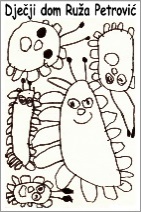 ul. Pina Budicina 17, 52100 Pula, HR,  OIB: 27209159252telefoni (052) Ravnateljica: 222-106, Kancelarija odgajatelja: 211-192, Stručni tim: tel/fax 382-928, Računovodstvo: tel/fax 382-929. e-mail: djecjid5@gmail.com  ili  domzadjecupula@gmail.comUVOD   Osnovni podaci o Domu  Naziv Doma: Dječji dom Ruža PetrovićSjedište: Pula, Pina Budicina 17Tel: Ravnatelj:052/ 222-106, Kancelarija odgajatelja: tel/fax 211-192, Stručni tim: tel/fax 382-928, Računovodstvo: tel/fax 382-929. e-mail: djecjid5@gmail.com    	www.djecjidompula.hr   Ravnateljica: Davorka Belošević, dipl. socijalna radnicae-mail: domzadjecupula@gmail.com	Dječji dom Ruža Petrović  u Puli osnovan je 23.07.1954. Rješenjem Narodnog odbora grada Pule, broj: 12684-III-5-K. Od osnutka do 22.02.1996. nosio je naziv “Ruža Petrović”. Ime Doma ponovno je vraćeno 25.09.2015. Temeljem čl. 78. st. 1. Zakona o ustanovama koji je stupio na snagu 24.08.1993. Dom je postao javnom ustanovom, a temeljem čl.78. st.2. Zakona o ustanovama, osnivačka prava nad Domom prešla su na Republiku Hrvatsku, time da prava i dužnosti osnivača obavlja nadležno Ministarstvo za socijalnu skrb.Djelatnost DomaU Dom se smještavaju djeca bez roditelja, djeca koju roditelji zanemaruju ili zlorabe svoje roditeljske dužnosti, djeca i mlađe punoljetne osobe kad je to iz drugih razloga u njihovom interesu, te djeca čiji roditelji zbog bolesti, neriješenog stambenog pitanja ili drugih nedaća nisu u mogućnosti privremeno brinuti o djetetu.Djelatnost Doma je pružanje slijedećih socijalnih usluga:usluga smještaja (do 30 korisnika),usluga poludnevnog boravka usluga cjelodnevnog boravkausluga organiziranog stanovanja uz sveobuhvatnu podrškuusluga organiziranog stanovanja uz povremenu podrškuusluga savjetovanja i pomaganja primarnih ili udomiteljskih obitelji usluga savjetovanja i pomaganja posvojiteljskim obiteljima  usluga savjetovanja i pomaganja pojedincu, djeci i mladima nakon izlaska iz skrbi i djeci smještenoj u udomiteljskim obiteljima  Trudnici ili roditelju s djetetom do godine dana njegova života Dom pruža uslugu smještaja i/ili organiziranog stanovanja.Navedene socijalne usluge obuhvaćaju :Usluga smještaja je usluga skrbi izvan vlastite obitelji, koja se ostvaruje kao institucijska skrb, a može biti privremeni smještaj djece bez odgovarajuće roditeljske skrbi i privremeni smještaj u kriznim situacijama. Usluga smještaja obuhvaća sljedeće aktivnosti: brigu o zdravlju, njegu, odgoj, socijalni rad, psihološku podršku, skrb tijekom noći, te unaprjeđivanje roditeljskih vještina roditelja djece na smještaju. Smještaj se može priznati tijekom svih dana u tjednu ili tijekom pet radnih dana.Usluga boravka je socijalna usluga koja obuhvaća cjelodnevni i poludnevni boravak. Cjelodnevni boravak može trajati od 6 do 10 sati, a poludnevni boravak od 4 do 6  sati dnevno, u kojem vremenu se osigurava zadovoljavanje životnih potreba korisnika pružanjem usluga prehrane, održavanja osobne higijene, brige o zdravlju, čuvanja, odgoja, njege, radnih aktivnosti, psihosocijalne rehabilitacije, organiziranja slobodnog vremena, organiziranog prijevoza, ovisno o utvrđenim potrebama i izboru korisnika. Cjelodnevni i poludnevni                                                                                                 boravak može se priznati jedan dan u tjednu, više dana u tjednu ili tijekom svih radnih dana u tjednu. Usluge poludnevnog i cjelodnevnog boravka pružaju se korisnicima u dobi od 7 – 18 godina.   Usluga organiziranog stanovanja je socijalna usluga kojom se jednoj ili više osoba tijekom 24 sata dnevno uz organiziranu stalnu ili povremenu pomoć stručne ili druge osobe, u stanu ili izvan stana, osiguravaju osnovne životne potrebe, socijalne, radne, kulturne, obrazovne, rekreacijske i druge potrebe. Organiziranim stanovanjem smatra se i stanovanje u zajednici stambenih jedinica koje se nalaze na istoj lokaciji. U jednoj stambenoj jedinici može stanovati najviše osam korisnika.Usluga organiziranog stanovanja uz sveobuhvatnu podršku pruža se djeci i mladima u dobi od 7-16/18 godina.Usluga organiziranog stanovanja uz povremenu podršku pruža se djeci i mladima u dobi od 16/18 – 21 godine života.Usluga savjetovanja i pomaganja primarnih, udomiteljskih i posvojiteljskih obitelji obuhvaća: sve oblike stručne pomoći pri prevladavanju obiteljskih poteškoća i poteškoća roditelja u odgoju i skrbi za djecu, te osposobljavanju obitelji za funkcioniranje u svakodnevnom životu.  Uključuje intenzivnu podršku obitelji u krizi i dugoročni rad s članovima obitelji usmjeren na poboljšanje obiteljskih odnosa, te intenzivne podrške obitelji u krizi kroz savjetodavno – terapijske i socijalno – edukativne usluge koje se pružaju obitelji u krizi kao i udomiteljskoj obitelji s ciljem poboljšavanja obiteljskih odnosa, prevladavanja kriznih situacija i usvajanja znanja i vještina za uspješno roditeljstvo, udomiteljstvo i posvojenje, organiziranje i provođenje edukacije posvojitelja, pružanje savjetodavne podrške posvojiteljima i djeci. Usluga savjetovanja i pomaganja djeci i mladima nakon izlaska iz skrbi i djeci smještenoj u udomiteljskim obiteljima obuhvaća uključivanje u svakodnevni život nakon duljeg boravka u domu socijalne skrbi ili kod drugog pružatelja socijalnih usluga, te u drugim nepovoljnim okolnostima ili kriznim situacijama. 	Prijem i otpust korisnika u Dom vrši se temeljem rješenja nadležnog centra za socijalnu skrb i odluke suda koji procjenjuju potrebu svakog djeteta i obitelji za pojedinim oblicima smještaja i socijalnih usluga koje Dom pruža u okviru svoje djelatnosti. Potencijalni korisnici i njihovi roditelji imaju pravo i mogućnost u tijeku priprema za smještaj u Dom dobiti sve informacije o načinu smještaja i organizaciji života i skrbi za djecu koju provodi Dom, a također i obići prostor ustanove te razgovarati sa stručnim radnicima o uslugama koje Dom pruža.Dom obavlja svoju djelatnost na lokacijama i to u:ulici Budicinova 17, Pula - je sjedište Doma. Tu se pružaju usluge smještaja i boravka za  korisnike  uzrasta 7 do 18 godina. Na ovoj lokaciji obavljaju se i upravni, računovodstveno-financijski, ekonomsko-pomoćno-tehnički poslovi.ulici Nobileova 3, Pula – pruža se usluga organiziranog stanovanja uz povremenu podršku korisnicima od 16/18 do 21 godine života. Također, na toj adresi mogle bi se pružati usluge boravka u prostoru predviđenom za to (kada se ispune uvjeti) ili osigurati prostor za druženje roditelja s djecom uz nazočnost stručnog radnika (prema odluci suda). ulici Laginjina 3, Pula – u pripremi su (ovisno o potrebi smještajnog kapaciteta) radnje za pružanje usluga organiziranog stanovanja uz sveobuhvatnu podršku korisnicima od 7-16/18 godine života.Ulica Divkovićeva 8, Pula - stan je oporučno naslijeđen te smo u fazi realiziranja dokumentacije kako bi se mogle pružati usluge organiziranog stanovanja trudnice ili majke s malim djetetom do godine dana života.Ulica Teslina 19, Pula - stan je oporučno naslijeđen te smo u fazi realiziranja dokumentacije kako bi se mogle pružati usluge u organiziranog stanovanja uz povremenu podršku.Rovinjsko selo, Velebići - prostor dobiven na korištenje od grada Rovinja, u fazi je realiziranje dokumentacije kako bi se mogle pružati usluge boravka te savjetovanja i pomaganja.Ulica B. Funčića 5, Novigrad - stan je oporučno naslijeđen, te smo u fazi realiziranja dokumentacije kako bi se mogle pružati usluge u navedenom prostoru.Vođenje ustanove - upravljanje	Domom upravlja Upravno vijeće koje broji pet članica, tri članice su predstavnice osnivača, jedna članica je predstavnica korisnika Doma socijalne skrbi ili njihov roditelj/skrbnica, a jedna članica je predstavnica radnika Doma zaposlena u Domu. Članice Upravnog vijeća, izuzev  predstavnice radnika Doma, imenuje nadležno  Ministarstvo za socijalnu skrb na mandat od četiri godine. Preporuke državama članicama, u svezi s pravima djece u institucijama, koje je Vijeće ministara Vijeća Europe donijelo 16.03.2005.:Smjernice i standardi kvalitete smještaja:kada okolnosti dozvoljavaju, smještaj treba biti odabran što bliže djetetovom okruženju i organiziran tako da omogući roditeljima prakticiranje njihovih odgovornosti i održavanja redovitih kontakata s djetetomtrebaju se osigurati male smještajne jedinice obiteljskog tipapotrebno je dati prioritet psihičkom i mentalnom zdravlju djeteta i njegovom usklađenom razvoju kao osnovnom uvjetu plana skrbipotrebno je izraditi individualni plan skrbi, koji se zasniva na kapacitetima djeteta i njegovim mogućnostima, poštovanju njegove autonomije, te na održavanju kontakata s vanjskim svijetom i pripremi za život u budućnosti, izvan institucijepoželjno je osigurati uvjete koji omogućuju kontinuitet obrazovanja i odgovarajući odnos između osoblja i djece, posebno kroz stabilnost osoblja (kontinuitet prisutnosti, izbjegavanja promjena osoblja…).Unutarnja organizacija ustanove zasniva se na:kvaliteti i stabilnosti smještajnih jedinicaorganiziranje stambenih jedinica homogenih po spolu, kada je to u najboljem interesu djetetavisokim profesionalnim standardima osoblja, uz organizirani trening unutar službeodgovarajućoj plaći osobljastabilnosti osoblja i dovoljnom broju osobljaraznolikosti osoblja, raznih stručnih profila i heterogeno po spolumultidisciplinarnom timskom radu i drugim sredstvima podrške, uključujući supervizijuučinkovitom korištenju resursa na način da je upotreba resursa usmjerena na djecuspecifičnom treningu osoblja za stvaranje odgovarajuće suradnje s roditeljima djetetaetičkom principu, slijedeći standarde prakse koja bi trebala biti konzistentna s UN-ovom  Konvencijom o pravima djetetasve ustanove bi trebale biti akreditirane od ovlaštenih javnih tijela na osnovi zadanih pravila i nacionalnih minimalnih standarda skrbina osnovu tih standarda trebalo bi osigurati učinkovit sustav praćenja i vanjske kontrole institucijetrebaju se prikupljati i analizirati relevantni statistički podaci i podržavati istraživanja u svrhu učinkovitog praćenjasvako kršenje prava djeteta u instituciji treba biti sankcioniranotreba biti prepoznato da pored javnih institucija, nevladine udruge, vjerske organizacije i druge privatne organizacije i volonteri igraju važnu ulogu u skrbi za djecu u institucijama, ali njihova uloga treba biti definirana od strane državeuključivanje nevladinih organizacija ne može osloboditi državu od njenih obveza prema djeci u institucionalnom smještaju koje ističu ove Preporuke, posebice obaveze postavljanja odgovarajućih standarda institucionalne skrbi, davanja dozvola za rad i inspekciju, po nadležnim tijelima. 1.4.  Ustroj Doma	Rad u Domu je složen  od niza aktivnosti koje se međusobno  prožimaju, a odvija se uz pomoć unutarnje organizacije rada koja pridonosi uspješnosti života u Domu. Dom je ustrojen kao jedinstvena organizacijska cjelina obzirom da broj zaposlenih ne omogućava ustrojavanje dvaju odjela (odjel stručnih poslova skrbi o djeci i mlađim punoljetnim osobama i odjel računovodstveno, administrativno i pomoćno tehničkih poslova). Svi poslovi u Domu obavljaju se pod neposrednim vođenjem ravnateljice. 	Zadaci stručnih poslova o djeci i mlađim punoljetnim korisnicima sadržani su i ostvaruju se  kroz odgojno-obrazovna područja i ciljeve koji su definirani u Godišnjem planu i programu rada Ustanove. Stručni radnici svoje zadatke ispunjavaju grupnim radom u odgojnim grupama i individualno radeći s djecom, radom u okviru iskustvenih i praktičnih radionica za djecu, kroz organizaciju slobodnog vremena i radnu okupaciju djece, sudjelovanjem djece  u kulturnim i javnim priredbama, organizacijom zimovanja i ljetovanja djece, provođenjem primarne zdravstvene zaštite i njege djece, obavljanjem svih stručnih i administrativnih poslova za potrebe Doma. Odgajatelji i drugi stručni djelatnici obvezni su voditi pedagošku dokumentaciju propisanu Pravilnikom o vođenju evidencije i dokumentacije pružatelja socijalnih usluga, te načinu i rokovima za dostavu izvješća.	Računovodstvenim i materijalno-knjigovodstvenim poslovima vodi se briga o cjelokupnom materijalnom i financijskom poslovanju  Doma kao i o realizaciji i izvršenju financijskog plana kroz: nabavku svih sredstava za dobro i ekonomično poslovanje; kadrovsko-administrativne poslove i evidenciju, prijepis i dopisivanje; izdavanje potrebnih namirnica. Pored navedenih poslova unutar Doma obavljaju se i ostali pomoćno tehnički poslovi: poslovi vezani za svakodnevnu redovitu prehranu djece; poslovi održavanja objekta; poslovi čišćenja u objektu i izvan objekta; poslovi pranja rublja i održavanja odjeće. Stručna tijela Doma   Prema Statutu Doma, u Ustanovi djeluje Stručno vijeće i Stručni tim.Stručno vijeće  	Stručno vijeće je stručno i savjetodavno tijelo ravnateljici Doma kojeg čine svi stručni radnici. Zadaci i djelatnost rada Stručnog vijeća propisani su Statutom, a odnose se na donošenje plana i programa rada, ustroj Doma, dugoročni program razvoja Doma, nadzor i koordinaciju stručnog rada, analizu ostvarenja zadovoljenja potreba korisnika, pripreme i program osposobljavanja korisnika, usavršavanje stručnih radnika i dugo. Stručno vijeće Dječjeg doma Ruža Petrović donosi Poslovnik o radu Stručnog vijeća. Sjednice se održavaju prema unaprijed dogovorenom dnevnom redu otprilike jednom mjesečno (po potrebi i češće) tijekom školske godine. Stručno vijeće o svom radu vodi zapisnik u elektronskom obliku te se tiskani primjerak arhivira. U pisanju zapisnika izmjenjuju se svi članovi Stručnog vijeća. Zapisnik s prethodne sjednice se u pravilu usvaja na početku sljedeće sjednice, a po potrebi se i pročita na sjednici neposredno  prije usvajanja. U sastavu Stručnog vijeća su: A.J. (odgajateljica i predsjednica SV-a); Lj.Z.B. (odgajateljica i zamjenica predsjednice SV); M.K. (psiholog); N.D. (odgajatelj); M.J. (odgajateljica); D.V. (odgajateljica); T.T. (odgajateljica); D.K. (odgajatelj); D.Đ. (odgajatelj); T.F. (odgajateljica); N.K. (odgajateljica); M.K. (socijalna radnica); L.K. (medicinska sestra). Članovi su dužni  prisustvovati sjednicama. Ukoliko nisu u mogućnosti biti nazočni na sjednici, dužni su opravdati svoj izostanak. Sastancima Stručnog vijeća prema potrebi i po pozivu prisustvuje i ravnateljica. O zaključcima i stručnim prijedlozima sjednica Stručnog vijeća, ravnateljicu, kao i Upravno vijeće Doma  izvještava predsjednica Stručnog vijeća. Također, prema potrebi na sjednicu se pozivaju i vanjski stručni suradnici.Program rada Stručnog vijeća: Navedena tematika rada je specifična za pojedina razdoblja ali će se tijekom čitave godine kontinuirano provoditi analiza odgojno-obrazovnog rada  u Domu i realizacija tekućih zadataka.Stručni tim  	Stručni tim Doma čine psiholog i socijalna radnica koji rade s korisnicima po vlastitim programima, između ostalih, rade sljedeće poslove:Sudjelovanje u pripremi godišnjeg plana i programa radaIzrada individualnih planova za svakog korisnika tijekom smještaja i boravka u Ustanovi, u obaveznoj suradnji s korisnikom, matičnim odgajateljem, roditeljem-ima/skrbnikom, udomiteljima, predstavnikom CZSS-a i po potrebi drugim važnim osobama iz djetetova života Sudjelovanje u izradi godišnjih i polugodišnjih izvješća o korisnicima u suradnji s matičnim odgajateljimaSuradnja s centrima za socijalnu skrb, školama, Službom za prevenciju ovisnosti i zaštitu mentalnog zdravlja, policijom, sudovima, Općinskim državnim odvjetništvom, sudskim vještacima, medicinskim i drugim ustanovama i institucijama, te udrugamaDaje mišljenje o svim korisnicima ustanove; pisanje nalaza, mišljenja i izvješćaProcjene i prijedlozi upućivanja korisnika na opservaciju ili druge oblike stručne pomoćiRad s djecom s teškoćama u razvojuRad s djecom s problemima u ponašanju Rad s nadarenom djecom, poticaj razvoja iznadprosječnih sposobnostiSudjeluje u radu Stručnog vijeća, Komisije za prijem i otpust korisnika i Tima za standarde kvaliteteRad s novodošlom djecom - ispituje novodošle korisnike, prati adaptaciju i njihov razvoj tijekom realizacije programa odgoja, obrazovanja i osposobljavanja, a tijekom boravka u DomuNabavka i upotreba instrumentarija za psihološku procjenu (psihodijagnostiku) korisnika, roditelja, udomitelja i volontera te praćenje rezultata korisnika u odgojno-obrazovnom, psihološkom i socijalnom raduPregled i predlaganje mjera za vođenje stručne dokumentacijePronalaženje i predlaganje mjera za poboljšanje uspjeha u školiPredlaže mjere za poboljšanje stručnog rada s korisnicima i njihovim roditeljima/skrbnicima i udomiteljima;Organizira i provodi sastanke Stručnog tima s korisnikom, roditeljem ili skrbnikom, matičnom odgajateljicom i soc. radniom CZSS-a ovisno o oblicima poteškoća i frekvencijom javljanja tih poteškoća s kojima se stručni radnici susreću u radu s korisnikom te predlažu daljnje mjereSavjetovanje korisnikaSavjetovanje roditelja korisnika (s primarnim ciljem poticanja i razvoja odgovornog i kvalitetnog roditeljstva) te udomitelja, posvojitelja, u dogovoru i s rješenjem o usluzi savjetovanja nadležnog CZSS-aStručni dopisi ustanovama s kojima Dom surađuje (CZSS, sudovi, ODO, policija, škole, nadležno ministarstvo…)Sudjelovanje u roditeljskim sastancima za korisnike boravka Doma, u pravilu jednom godišnjePronalaženje i primjena metoda rada sa zanemarenom i zlostavljanom djecom, ublažavanje posljedica zanemarivanja i zlostavljanja djece i mladihMjere prevencije protiv ovisnosti (opojna sredstva, video-medijska ovisnost, kockanje...), poremećaja u ponašanjuUsmjeravanje i poticanje nadarene djeceRad na stručnom usavršavanjuKoordinacija sastanaka Vijeća djece (u suradnji s drugim stručnim radnicima Doma)Periodična analiza realizacije planiranih planova i programaIzrada stručnih analiza u pojedinačnim i globalnim realizacijamaKorištenje slobodnog vremena, sudjelovanje u slobodnim aktivnostimaAktivnosti za ljetne i zimske praznike, izleti, ekskurzijeAnaliza realizacije godišnjeg plana i programa rada u Domu; provođenje evaluacijaPrijedlozi, mjere i sugestije za daljnji radČlanovi Stručnog tima zajedničke sastanke održavaju dva puta mjesečno, po potrebi i češće, a važnije zaključke bilježe u svojim dnevnicima rada. Osim užeg Stručnog tima (psiholog i socijalna radnica), Stručni tim uključuje i matičnog odgajatelja pojedinog korisnika. ORGANIZACIJA  RADA  DOMA Dom obavlja svoju djelatnost  lokacijama i to u:Budicinova ulica br. 17, Pula Nobileova 3, PulaLaginjina 3, PulaDivkovićeva 8, PulaTeslina 19, PulaRovinjsko selo, VelebićiB. Funčića 5, NovigradIstarska 1, Labin ( prostor CZSS Labin).	U cilju  uspješne realizacije Programa rada Doma nastojat ćemo osigurati adekvatne uvjete za nesmetano odvijanje odgojno-obrazovnog procesa u cijelosti. Ovo područje rada obuhvaća dvije grupacije uvjeta, a to su:2.1.  Opći uvjeti        2.1.1.  Prostorno – materijalni	Prostorno materijalni uvjeti (oprema) osnovna su za kvalitetnu realizaciju programa odgojno- obrazovnog procesa. U skladu s bitnom zadaćom u ovoj godini nastojat ćemo ostvariti najvažnije potrebe djece i radnika, unaprijediti i poboljšati uvjete stanovanja, života i rada djece i radnika.2.1.2. Financijski uvjeti	Financijska sredstva neophodna za realizaciju programa rada Doma tijekom 2021. godine osigurat ćemo sukladno Zakonu o proračunu (NN 87/08, 136/12 i 15/15), iz sljedećih izvora:Iz državnog proračuna (posredstvom nadležnog Ministarstva) osigurat ćemo sredstva za: plaće radnika, prijevoz radnika, stručno usavršavanje, programe informatizacije, kapitalne projekte, stručno-pedagoške časopise i knjige, službena putovanja,  te troškove u vezi s navedenim; podmirenje rashoda za materijal i energiju, usluge, usluge platnog prometa…; džeparac i prijevoz  korisnika;Iz proračuna Istarske županije osigurat ćemo sredstva za: sufinanciranje projekta muzikoterapije; osiguravanje djece ( Zaklada „Vaša pošta“).Iz proračuna grada Pule osigurat ćemo sredstva za: sufinanciranje gradskog prijevoza za učenike osnovnih i srednjih škola;  osiguravanje djece ( Zaklada „Vaša pošta“).Iz ERDF-a osigurat ćemo sredstva za adaptacije i uređenje prostora u Puli ( Laginjina 3, Teslina 19, Divkovićeva 8, Nobileova 3, Budicinova 17), Rovinjsko selo (Velebić) radi pružanja izvaninstitucijskih usluga.Iz ESF-a osigurat ćemo sredstva za zapošljavanje novih radnika za pružanje izvaninstitucijskih usluga.Iz donacija osigurat ćemo sredstva za unapređenje kvalitete života djece i mladih u Domu; opremanje blagovaonice čajnom kuhinjom; educiranje radnika i djece.Pedagoški uvjeti	Za funkcioniranje Doma neophodno je osigurati osnovne pedagoške uvjete, a to su: organizacija radnika (osiguranje broja radnika u skladu sa Pravilnikom o radu, sistematizaciji i unutarnjem ustrojstvu Doma); organizacija korisnika (prijem novih korisnika, otpust korisnika, popunjavanje kapaciteta, usklađivanje s transformacijom doma).	Polazeći od cilja i zadaća odgojno-obrazovnog rada u Domu osiguravanje pedagoških uvjeta za korisnike i radnike podrazumijeva zadovoljenje njihovih primarnih, psihičkih i fizičkih potreba, odnosno razvojnih potreba korisnika. U tu svrhu bit će omogućeni sljedeći preduvjeti:Kvalitetna prehrana za korisnike (pet puta dnevno prema jelovniku kojeg izrađuje Komisija za prehranu u sastavu: ravnateljica, medicinska sestra, ekonom, kuharice i predstavnik korisnika); obroci koji kvalitetom zadovoljavaju potrebe djece i mladih, prema dobi i sukladno propisanim normativima; zaštita zdravlja korisnika i radnika i stalno unapređivanje uvjeta života i rada (od redovitog praćenja i održavanja osobne higijene korisnika i radnika, te cijelog prostora Doma).Osiguravanje uvjeta za učenje i rad prema osobnim potrebama korisnika: adekvatan prostor za učenje; individualna pomoć u učenju, poticaj i nadzor; dostupnost stručne literature, lektire, internet; kvalitetna komunikacija na relaciji korisnika i radnika.Savjetodavni rad: prilikom separacije od obitelji ili promjena okolnosti življenja djeteta (korisnika); adaptacija na uvjete života u Domu; ublažavanje i prevladavanje razvojnih teškoća, kriza i problema (gubitka, bolesti, maladaptacije, stresa, poremećaja ponašanja i sl.); razvoja zdravih snaga i potencijala ličnosti korisnika; savjetodavni rad s roditeljima (skrbnicima i/ili rodbinom) u svrhu uspostavljanja zdravijih odnosa s djecom i boljih obiteljskih uvjeta života.Osiguranje kvalitetnog i kreativnog provođenja slobodnog vremena: kroz programe poticanja novih ideja i kreativnosti; uključivanje u aktivnosti na nivou Doma i grada Pule i šire zajednice; koordinacija rada s volonterima (domaćim i inozemnima).Organizacija radnika Broj i struktura radnika	Prikaz broja i strukture radnika  prema stvarnom stanju  u odnosu na važeći  Pravilnik o radu, sistematizaciji i unutarnjem ustrojstvu  Doma. 	Ukupan broj zaposlenih na dan 31.12.2020.godine iznosi:  22 radnika i od toga; ravnatelj (1; na određeno vrijeme); 13 stručnih radnika ( 12 radnika  na neodređeno vrijeme i 1 radnica na određeno – zamjena za duže bolovanje) i 8 računovodstvenih, administrativnih i pomoćno tehničkih radnika (8 zaposleno na neodređeno vrijeme).Stručno usavršavanjeU nastojanju da odgojno-obrazovni rad permanentno podižemo na viši nivo, a u skladu s bitnom zadaćom Programa i ove ćemo godine stručnom usavršavanju posvetiti osobitu pažnju. Kao i prethodnih godina odvijanje planiranog usavršavanja bit će u Domu (individualno i kolektivno) i  izvan Doma.    Naobrazba i stručno usavršavanje realizirat će se, ne samo putem ustaljenih oblika edukacije, kao što su individualna prorada tema, predavanja, konzultacije i sl., već i putem: komunikacijske radionice; samostalnih prezentacija i prikaza izabranih tema; sudjelovanjem na seminarima i godišnjim konferencijama (psiholozi, socijalne radnice, socijalne pedagoginje…); izmjenom iskustava i informacija; putem radnih dogovora i aktiva; uključivanjem u superviziju, uključivanjem u edukacije za unapređivanje vještina rada s pojedincem, grupom i roditeljima (npr. medijacija, savjetovanje, komunikacijske vještine i sl.).Ustanova će poduprijeti nastojanja zainteresiranih radnika za uključivanjem u željene edukacije, zatražiti financijsku potporu kod nadležnog Ministarstva i prilagoditi organizaciju rada kako bi djelatnici mogli pohađati željene edukacije. Djelatnici će sudjelovati na stručnim skupovima i seminarima koje organizira nadležno Ministarstvo i razne nevladine udruge čiji su sadržaji vezani za problematiku rada s djecom u institucionalnom tretmanu. Stručni radnici bit će uključeni u edukacije iz grupnog rada, komunikacija, medijacije i sl. Osim stručnog usavršavanja stručnih radnika, istim će biti obuhvaćeni i drugi radnici, primjerice šefica računovodstva, osoba zadužena za zaštitu od požara i zaštitu na radu; radnici u kuhinji i ekonom će pohađati edukaciju iz higijenskog minimuma. Pojedini radnici će se osposobiti za rad na siguran način i zaštitu od požara.Postojeću stručnu literaturu planiramo i nadalje kontinuirano nadopunjavati novim naslovima. Sva stručna literatura dostupna je u domskoj čitaonici i kancelariji Stručnog tima i ravnateljice. Organizacija korisnika  Korisnici i kapacitet Doma	Korisnici ustanove su djeca bez roditeljske skrbi (OZ), djeca čijim je roditeljima oduzeto pravo na čuvanje i odgoj (OZ), djeca  i  mlađe punoljetne osobe smještena temeljem Zakona o socijalnoj skrbi.	Dom  može  pružati usluge  privremenog smještaja za 27 korisnika, 20 korisnika boravka te 6 korisnika organiziranog stanovanja. Broj korisnika obuhvaćen uslugama Doma na dan 15.01.2021. godine je slijedeći : 25 korisnika smještaja, 12 korisnika usluge boravka i 2 korisnika organiziranog stanovanja uz povremenu podršku. Također Dom pruža usluge savjetovanja i pomaganja, po rješenju centara za socijalnu skrb te trenutno pruža navedenu usluga  22 korisnika.Podaci o korisnicima na dan - na dan 15.01.2021.g.:Tabela 1.  Broj  korisnika   po  odgojnim  skupinamaTabela 2.  Struktura korisnika prema vrsti tretmana, dobi i spoluTabela 3.  Prikaz korisnika prema duljini boravaka u ustanovi Tabela 4.    Prikaz korisnika po nadležnost centra za socijalnu skrbTabela 5.  Prikaz korisnika osnovnih školaTabela 6.    Prikaz  korisnika polaznika srednjih školaOblikovanje stambenog i životnog prostora 	Postorni uvjeti i oni koji se tiču opreme prema Pravilniku o minimalnim uvjetima za pružanje socijalnih usluga (Zagreb, 25. ožujka 2014. godine)  neće biti u potpunosti ispunjeni jer već prilikom izrade projektne dokumentacije postojeći gabariti i noseći zidovi nisu to dozvoljavali. Prostori namijenjeni korisnicima organiziranog stanovanja i boravka u potpunosti odgovaraju  normativima važećeg Pravilnika. Participacija korisnika u radu Doma   Djeca sudjeluju u radu Doma i odlučivanju kroz sastanke odgojnih grupa s matičnim odgajateljicama i odgajteljem, članovima Stručnog tima i putem sastanaka Vijeća djece. Vijeće djece Prava i dužnosti djece korisnika i njihova participacija u radu Doma regulirani su Statutom Ustanove pa će se i u planiranom razdoblju poduzimati mjere i provoditi aktivnosti radi njihove primjene. Radi poticanja djece na aktivno sudjelovanje u radu Vijeća djece (Vijeće korisnika ili Dječje vijeće), slobodno izražavanje vlastitog mišljenja i odgovoran odnos pri donošenju i realizaciji zajedničkih odluka poduzimat će se sljedeće:na način primjeren uzrastu i mogućnostima djece podučiti ih o njihovim pravima i obavezama (informiranje o odgovarajućim dokumentima i njihovom sadržaju, objašnjavanje sadržaja i rasprava)podučiti ih o osnovnim pravima i načelima uspješne, zdrave komunikacije i demokratičnog ponašanjaupoznavati ih s odlukama Stručnog vijeća i aktivno uključivati u njihovu realizaciju  omogućavajući dvosmjernu komunikaciju tako da putem Vijeća djece mogu postavljati pitanja Stručnom vijećuuz posebnu pozornost uključiti djecu u pripreme za demokratski izbor, a na prijedlog grupa i Stručnog vijeća, te odlučiti o izboru predsjednika/ce i zamjenika/ce predsjednika/ce, te zapisničara/ke Vijeća djece, jednom godišnje, uz mogućnost reizborapozdrav dobrodošlice novoj djeci i mladima u Domu, novim odgajateljima i volonterimarazgovori na temu rješavanja aktualne problematike; planiranje izleta i drugih važnih događajadati potrebne upute i pružati konkretnu pomoć predsjedniku i njegovom zamjeniku pri planiranju, organiziranju i izvođenju sastanaka Vijeća djece (način vođenja, predlaganje dnevnog reda, realizacija tema i zaključaka).	Planirano će se nastojati realizirati kroz konkretne teme i rasprave na sastancima Vijeća djece, a kroz program rada matičnih odgajatelja, Stručnog tima i drugih radnika Doma, aktivnim redovitim sudjelovanjem na sastancima Vijeća djece. Vijeće djece održava se barem jednom mjesečno, a korisnici su načelno obvezni prisustvovati sastanku. Iznimno, tematska Vijeća djece organiziraju se ciljano za određenu populaciju korisnika Doma (osnovnoškolci, srednjoškolci, studenti, djevojke, mladići – posebno) obzirom na temu i formu, kao što su npr. neke iskustvene radionice koje unaprijed definiraju uzrast; gledanje filmova uz diskusiju, parlaonice, maškare, disko i karaoke tematske večeri, pregled fotografija s izleta ili susreta na velikom platnu, prezentacije u Power pointu na razne teme (prevencija pušenja, alkoholizma, njega usne šupljine, briga za zdravlje) te druge specifičnosti korisnika. Također, sastanku Vijeća djece prisustvuju stručni radnici i povremeno ravnateljica Doma obzirom na temu ili problematiku.	Vođenje Vijeća djece u koordinaciji je Stručnog tima Doma. Pojedinačne sastanke Vijeća djece vodi dežurni odgajatelj određen odlukom ravnateljice ili, po potrebi, drugi stručni radnik Doma, u dogovoru sa Stručnim timom Doma. Na sjednici se sastavlja i vodi zapisnik za kojeg je zadužen imenovani zapisničar, a dnevni red vodi predsjednik/ica Vijeća djece uz pomoć koordinatora. Zapisnik se u konačnoj verziji pohranjuje u elektronskoj verziji na računalu stručnih radnika Doma i u registrator Vijeća djece. Komisija za prijem i otpust  U Domu djeluje Komisija za prijem i otpust korisnika (u daljnjem tekstu Komisija) temeljem Pravilnika o prijemu i otpustu korisnika. Komisija Doma odlučuje o prijemu ili otpustu djeteta i o svojim odlukama o prijemu ili otpustu upoznaje Stručno vijeće Doma. U sastavu Komisije su: socijalna radnica, psiholog, medicinska sestra i dvije odgajateljice. Komisija se u svom radu vodi napucima- Pisanim kriterijima za prijem u Dom (dokument donesen u sklopu uvođenja Standarda kvalitete). Nakon zaprimljene dokumentacije, odnosno zahtjeva za prijem korisnika predsjednica Komisije saziva sastanak Komisije na kojem se razmatra sadržaj zaprimljene dokumentacije. Predsjednica Komisije vodi i sastavlja zapisnik kojeg prilaže u Knjigu zapisnika. Tu su sadržani svi razmatrani zahtjevi kao i konačne odluke Komisije. Odluka se donosi većinom glasova. O donesenoj odluci, socijalna radnica u pismenom obliku obavještava stručnog radnika Centra za socijalnu skrb koji je za korisnika poslao zahtjev, te s njime dogovara termin smještaja. Odgovor Komisije za prijem i otpust se pismeno obrazlaže. Osim odgovora, predsjednica Komisije u ime Komisije za prijem i otpust ukratko sastavlja i Odluku o prijemu ili otpustu koju potpisuje svaki član Komisije. Nakon Odluke o prijemu, članovi Komisije predlažu odgojnu skupinu u koju bi se dijete moglo smjestiti, vodeći pri tom računa o individualnim razlikama i drugim kriterijima. Po usvajanju takvog prijedloga natpolovičnom većinom glasova, odabir matične grupe unosi se kao sastavni dio odluke o prijemu. U situacijama hitnog prijema, odučivanje o maloj grupi u koju se dijete uvrštava odgađa se do donošenja sudske odluke o povjeri djeteta ustanovi, za koje vrijeme će se oko djeteta primarno angažirati članovi Stručnog tima. Stručno vijeće Doma upoznaje se s Odlukom o prijemu  i odlukom o smještaju u odgojnu skupinu. Nakon odluke u koju će se odgojnu skupinu dijete smjestiti, Stručni tim Doma upoznaje matičnog odgajatelja s dokumentacijom i važnim podacima o djetetu.Nakon svakog otpusta, odnosno, zaprimljenog rješenja o prekidu smještaja za određenog korisnika, Komisija za prijem i otpust donosi Odluku o prekidu smještaja za korisnika kojem se smještaj prekida, navodeći razloge prekida.Ukoliko zahtjev za privremeni smještaj u cijelosti udovoljava kriterijima prijema dok u Domu trenutno nema slobodnih mjesta, ali se očekuje skorašnji otpust (vodeći računa o spolu djeteta i slobodnim mjestima obzirom na to) ili pak, ako Sud na prijedlog nadležnog CZSS-a unaprijed donese Odluku o povjeri djeteta našoj Ustanovi, Komisija će donijeti Odluku o uvrštavanju istog djeteta na Listu čekanja do realizacije/ovršavanja iste sudske odluke. Tijekom 2020. godine zaprimljeno je ukupno 47 zahtjeva nadležnih Centara kojima se tražila usluga smještaja/boravka za 82 djece; 42 zahtjeva za privremeni smještaj te 5 zahtjeva za uslugu boravka. Za uslugu organiziranog stanovanja uz povremenu podršku tijekom 2020. godine nije zaprimljen niti jedan zahtjev. Komisija se sastajala ukupno 14 puta, te su obrađeni svi pristigli zahtjevi.  Prijem korisnika u Dom  Prema odredbama Statuta Dječjeg doma, prijem korisnika u Dom vrši se temeljem rješenja nadležnog centra za socijalnu skrb, a nakon Odluke o prijemu Komisije za prijem i otpust Doma. Kod samog prijema djeteta u pravilu su od strane Dječjeg doma prisutni socijalna radnica/psiholog i matična odgajatelj/ica. Dolazak djeteta na smještaj/boravak u Dom predviđen je u pratnji roditelja/skrbnika i stručnog radnika CZSS. Tijekom prijema provodi se inicijalni intervju s djetetom s ciljem da se stekne što bolji uvid u psihofizičko stanje djeteta (opće i zdravstveno stanje, postojeća medikamentna terapija, stupanj samostalnosti pri održavanju osobne higijene, samostalnosti u učenju i odlascima u školu i na druge aktivnosti, raspolaganju novcem,  i sl.) te da se prikupe osnovne informacije o socijalnom okruženju iz kojeg dolazi. Pri tome treba obratiti pažnju na životne navike obzirom na socijalno i obiteljsko okruženje iz kojeg dolazi, na stil života prije smještaja u Ustanovu, odnose s roditeljima, osobine, sklonost agresivnom i drugim neprimjerenim oblicima ponašanja i sl.. Ispunjava se prijemni obrazac, te se određuju smjernice plana rada s djetetom, a sve kako bi u što skorijem roku kvalitetno izradili individualni plan rada s novoprimljenim korisnikom/icom. S roditeljima se dogovaraju načini daljnje suradnje te se potpisuju suglasnosti potrebne za daljnju skrb o djetetu. Socijalna radnica/psiholog obavljaju inicijalni razgovor s djetetom i roditeljem/skrbnikom, ako je prisutan, a s djelatnikom CZSS-a obavljaju se tekući dogovori i informacije u vezi kompletiranja dokumentacije za dijete, ostvarenja pojedinih prava (na vrstu smještaja, pomoć za osobne potrebe, pomoć za odjeću i obuću, zdravstvena zaštita, mogućih vlastitih prihoda djece ili sudjelovanja roditelja u plaćanju troškova smještaja i budućih kontakata roditelja ili dr. srodnika i djece). Matični odgajatelj/ica (uz članove Stručnog tima) angažiran/a je oko prihvata djeteta od strane djece u grupi u koju je smješteno, te upoznavanja s ostalom djecom u Domu. Dijete se upoznaje s prostorom svoje odgojne skupine, smještava se u sobu i upoznaje djecu u svom stambenom prostoru, te ostalu djecu i osoblje. Dijete se upoznaje s pravilima ponašanja i kućnim redom i što je posebno važno utvrđuje se zadovoljavajući način komunikacije, susreta i viđanja s roditeljima ili rodbinom.  Korisnika školske dobi odmah se upisuje u odgovarajuću školu, osim u slučaju kada nema potrebe za promjenom škole. Tijekom čitavog razdoblja prilagodbe odgajatelj/ica, socijalna radnica, psiholog i medicinska sestra te ostali stručni radnici prate ponašanje i reakcije djeteta, vode bilješke, pravovremeno reagiraju uputama i korekcijama, postupno dozirajući prava i obveze te puštajući da se dijete postepeno uključuje u sve sadržaje i aktivnosti. Veći zahvati u smislu korekcije stavova i modifikacija ponašanja predviđeni su za razdoblje nakon inicijalne prilagodbe. U mnogočemu je potrebno pružanje pomoći i podrške (ovisno o djetetu i prilikama) svakodnevnom komunikacijom s novo pridošlim i njegovom neposrednom okolinom, evaluirajući boravak i trenutačnu situaciju. Tijekom tog razdoblja, također ovisno o prilikama, treba pravilno izbalansirati kontakte i suradnju s roditeljima i pojačano kontaktirati sa centrom za socijalnu skrb preko kojeg je smještaj realiziran. Okvirno trajanje razdoblja adaptacije je mjesec dana, no ono može individualno varirati. U slučaju potrebe za hitnim prijemom djeteta postoji interni pisani dokument - Postupak kod hitnog prijema.Tijekom 2020. godine, na privremeni smještaj primljeno je ukupno 16 djece, od kojih su njih 9 došli po hitnom postupanju CZSS, njih 5 je tu temeljem sudske odluke o povjeri djeteta dječjem domu, te su 2 djeteta primljena radi školovanja po posebnom programu.  Od ukupno primljene nove djece, za njih 11 je privremeni smještaj osiguran temeljem Obiteljskog zakona, dok je za 5 korisnika privremeni smještaj osiguran temeljem Zakona o socijalnoj skrbi. Priprema za otpust korisnika Pripreme za otpust planiraju se ovisno o razlozima otpusta i načinu daljnjeg zbrinjavanja: povratka djeteta u vlastitu obitelj nakon kraćeg boravka u Domu, posvojenja, premještaja u udomiteljsku obitelj ili drugu vrstu doma socijalne skrbi, te s druge strane prekida smještaja po završetku školovanja i osamostaljenja mladih. Pripreme se provode u cilju osnaživanja djece i mladih i jačanja motivacije za daljnje obveze koje ih čekaju povratkom u obitelj ili pak osamostaljenjem. Pripreme mladih za izlazak iz sustava soc. skrbi također se provode u svrhu jačanja neovisnosti i osamostaljenja, te započinju već u završnim razredima srednje škole. U pripremama sudjeluju članovi ST-a te mat. odgajatelji te se intenzivira suradnja s nadležnim CZSS i roditeljima/obitelji, kako bi se stvorili, odnosno jačali i poboljšali uvjeti daljnjeg života djece/mladih na izlazu. Pripreme se provode timskim radom, to kroz strukturirane sadržaje ciljano radi na ovladavanju raznim životnim vještinama i kompetencijama prije izlaska iz sustava socijalne skrbi. U slučajevima premještaja djeteta u udomiteljsku obitelj postoji pisani Postupak pripreme djeteta za premještaj u udomiteljsku obitelj.Značajna je uloga Stručnog tima Doma u procjeni eventualnih mogućnosti ili potreba za promjenom tretmana (povratak u obitelj, promjena vrste usluge, stacionarna opservacija u odgovarajućoj ustanovi). Po tom pitanju Stručni tim u suradnji s matičnim odgajateljem/icom piše, po potrebi, prijevremeno izvješće za dijete s prijedlogom daljnjih mjera nadležnom centru za socijalnu skrb. Stručni tim Doma adekvatno procjenjuje i argumentira traženje opservacije ili upućivanje u drugu odgovarajuću ustanovu i u tome je potpuno kompetentan dati stručnu procjenu razvoja djeteta tijekom boravka u Domu, a obzirom na profile stručnih radnika (psiholog, socijalna radnica, po potrebi i socijalna pedagoginja, uz matične odgajatelje/ice). U slučaju premještaja djeteta u drugu ustanovu postoji pisani Postupak pripreme djeteta u slučaju odlaska djeteta u drugu ustanovu.Tijekom 2020. godine s usluge privremenog smještaja otpušteno je ukupno 14 korisnika/ica od kojih je 3 korisnika otpušteno po završetku školovanja te upućeno kući, 1 korisnik je premješten u odgojni dom radi problema u ponašanju, 1 korisnik je po stjecanju punoljetnosti premješten u organizirano stanovanje pri Centru za inkluziju, kod 1 korisnika do prekida je došlo zbog promjene obrazovnog porgrama čime se izgubila potreba za boravkom u Puli, 3 korisnika/ice upućni su kući po isteku sudske mjere povjere djeteta domu, za 1 korisnicu otpust je organiziran po prijedlogu Doma a na zahtjev majke da se dijete vrati kući, te je kod 2 korisnice do prekida došlo istekom roka žurne mjere izdvajanja u situacijama kad se nisu predlagale daljnje sudske mjere. S usluge boravka u istom periodu otpušteno je ukupno 6 korisnika/ica, u pravilu na zahtjev roditelja ili pak po završetku odnosno pauziranja školovanja. Za jednog korisnika prekinuta je usluga  organiziranog stanovanja uz p.p., to na njegov zahtjev. Usluge Doma   Dom trenutno pruža sljedeće socijalne usluge: uslugu smještaja – osigurava se temeljem rješenja nadležnog CZSS po osnovi Zakona o socijalnoj skrbi ili Obiteljskog zakona. U Domu postoji kapacitet za 12 ženskih i 12 muških korisnika. Usluga hitnog smještaja osigurat će se u svakoj potrebi krizne situacije, odmah po usmenom zahtjevu nadležnog CZSS-a. Dijete se smještava u sobu hitnog prijema, u kojoj je moguće zaprimiti maksimalno 3 korisnice, odnosno 3 korisnika ili pak, braću i sestre iz iste obitelji. uslugu boravka – provodi se u pravilu za djecu školske dobi s područja Grada Pule. Postoje dvije grupe u koje će biti uključeno maksimalno 20 djece neovisno o dobi i spolu. Usluge boravka provodit će se za svu djecu prema istom rasporedu. usluga organiziranog stanovanja uz povremenu podršku – provodi se na odvojenoj lokaciji, a sastoji se od dva stana – jedan je predviđen za smještaj 3 mladića, drugi stan za 3 djevojke. usluga savjetovanja i pomaganja primarnih ili udomiteljskih obitelji – provodi se temeljem rješenja nadležnog centra. Aktualno se pruža u prostorijama Doma za roditelje/udomitelje djece smještene ili uključene u usluge boravka ovog Doma ili se provodi u prostorijama Centra Labin za njihove stranke.usluga savjetovanja i pomaganja djeci i mladima nakon izlaska iz skrbi i djeci smještenoj u udomiteljskim obiteljima – provodi se u prostorijama Doma. edukaciju udomitelja – aktualno se provodi u CZSS Labin. Za isto pitanje uspostavljena je suradnja i sa CZSS PulaTijekom 2021. godine i u narednim godinama  Dom će razvijati nove socijalne usluge:usluga boravka – na području Grada Rovinja i Labina,usluga organiziranog stanovanja uz povremenu podršku – Teslina 19, Pulausluga organiziranog stanovanja uz sveobuhvatnu podršku – u Laginjinoj 3, Pulausluga smještaja/organizirano stanovanje za mlt. trudnicu ili majku s djetetom do godine dana starosti – u Divkovićevoj  8, Pula. razvoj mobilnog tima usluga savjetovanja i pomaganja posvojiteljskim obiteljima.Usluga smještaja    Usluga smještaja je usluga skrbi izvan vlastite obitelji, koja se ostvaruje kao institucijska skrb, a može biti privremeni smještaj djece bez odgovarajuće roditeljske skrbi i privremeni smještaj u kriznim situacijama. Usluga smještaja obuhvaća sljedeće aktivnosti: brigu o zdravlju, njegu, odgoj, socijalni rad, psihološku podršku, skrb tijekom noći, brigu o obrazovanju, te unapređivanje roditeljskih vještina roditelja djece na smještaju.  Smještaj se može priznati tijekom svih dana u tjednu ili tijekom pet radnih dana.Prostor za smještaj korisnika nalazi se u matičnoj zgradi Doma. Korisnici su smješteni po spolu tako da se na prvom katu nalaze dječaci, a u potkrovlju djevojčice. Na svakom katu nalaze se 4 spavaonice s tri kreveta, dva dnevna boravka i jedno veće na muškom, odnosno dva kupatila na ženskom katu. U potkrovlju se nalazi i mala pomoćna kuhinja. Kancelarije odgajatelja i odgajteljica nalaze se u prizemlju,  prvom katu i u potkrovlju, a kancelarija Stručnog tima je na prvom katu. U prizemlju se nalazi prostor za hitni prijem (kapaciteta 3 korisnika) s pripadajućim boravkom i kupatilom, te mala teretana. Djeci je na raspolaganju sav potreban inventar, TV uređaji, DVD playeri, PlayStation, Xbox, računala za učenje i igru, internet,  glazbene linije i razne društvene igre. Na dan 31.12.2020. u Domu je smješteno 23 djece, od toga 11 dječaka, 6 polaznika srednjih škola i 5 osnovnoškolaca, i 12 djevojčica, 7 srednjoškolki i 5 polaznica osnovih škola. Korisnici su raspoređeni u 4 odgojne skupine svaku vodi po jedna matična odgajateljica, odnosno jedan mat. odgajatelj. O djeci, pored mat. odgajatelja, brigu preuzimaju dežurni odgajatelji te članovi Stručnog tima. Kapacitet Ustanove za privremeni smještaj je 24 korisnika (12 korisnika i 12 korisnica),  te hitni prijem za troje korisnika ili tri korisnice.S korisnicima se paralelno provodi individulani i grupni rad, te su sva djeca, ovisno o dobi i sklonostima uključena u grupne radionice, kreativnog, sportskog i socijalizacijskog tipa. Za djecu privremeno sudski povjerenu radi obiteljskog nasilja i sl., intenziviraju se savjetodavne usluge i psihološka podrška, te se za njih kao i za ostale korisnike/ice, pred obrazovnim, zdravstvenim, socijalnim i pravosudnim institucijama inciraju i provode i druge radnje radi zaštite njihovih prava i interesa. Potiče se kvalitetnija suradnja s roditeljima i širom obitelji, provode se i nadziru kontakti djece s roditeljima, ukoliko je tako predviđeno sudskim rješenjem, odnosno uputom nadležnog CZSS. 	Tijekom 2020. godine uslugu privremnog smještaja koristilo je ukupno 37 djece, u dobi od 7 do 18 godina. Za navedenu uslugu dobivena je licenca u 2019. godini.Usluga boravka  Usluga boravka je socijalna usluga koja obuhvaća cjelodnevni i poludnevni boravak. Cjelodnevni boravak može trajati od šest do deset sati, a poludnevni boravak od četiri do šest sati dnevno, u kojem vremenu se osigurava zadovoljavanje životnih potreba korisnika pružanjem usluga prehrane, održavanja osobne higijene, brige o zdravlju, o obrazovanju, čuvanja, odgoja, njege, radnih aktivnosti, psihosocijalne rehabilitacije, organiziranja slobodnog vremena, organiziranog prijevoza, ovisno o utvrđenim potrebama i izboru korisnika. Cjelodnevni i poludnevni boravak može se priznati jedan dan u tjednu, više dana u tjednu ili tijekom svih radnih dana u tjednu. Usluge boravka pružaju se korisnicima u dobi od 7 – 18 godina.  Kroz praksu se pokazala potreba pojačanog rada s roditeljima kako bismo lakše ostvarivali zadane ciljeve. Stoga pružamo socijalnu uslugu savjetovanja roditelja korisnika, te organiziramo okrugle stolove, predavanja i radionice s aktualnim temama o roditeljstvu i vršimo savjetodavne razgovore. Za navedenu uslugu dobivena je licenca u 2019. godini.Prostor i oprema      Prostor cjelodnevnog i poludnevnog boravka nalazi se u dvorištu zgrade Doma u ulici P.Budicin 17. Sastoji se od dva odvojena prostora,  u svakom od njih se nalazi prostorija opremljena za učenje i slobodno vrijeme, te sanitarni čvor. Djeci je na raspolaganju sav potreban inventar, TV, računalo za učenje i igru, prijenosna računala, printer, PS4, glazbena linija i razne društvene igre. U cilju što kvalitetnijeg rada s korisnicima u 2015. godini prostori cjelodnevnog i poludnevnog boravka opremljeni su novim namještajem i opremom.Struktura korisnika    Trenutno uslugu boravka koristi 16 djece (kapacitet je 20 djece) od 7-18 godina (8 djevojčica i 8 dječaka), od toga je 9 korisnika/ca uključeno u uslugu cjelodnevnog boravka, dok se usluga poludnevnog boravaka pruža za 7 korisnika/ca. 11 korisnika/ca (5 djevojčica i 6 dječaka) pohađa osnovnu školu. Od navedenih 11 korisnika/ca, 1 dječak završava osmi razred te se tijekom drugog polugodišta i po završetku školske godine planira profesionalna orijentacija uz psihologa Doma i školske suradnike, kao i pomoć oko pronalaženja i upisa odgovarajuće srednje škole. 5 korisnika pohađa srednju školu (3 djevojke i 2 dečka).Ciljevi boravka              Usluga cjelodnevni i poludnevnog boravka su oblici dnevnog boravka djece koja pruža prihvat djece prije ili nakon nastave u cilju skrbi o djeci osnovnoškolske ili srednjoškolske dobi koja nemaju potrebnu potporu obitelji, koja žive u nepovoljnim uvjetima i koja radi toga posljedično teže uče. Cjelodnevni i poludnevni boravak omogućuju djeci potrebnu stručnu pomoć, a članovima obitelji pomoć i podršku, edukaciju putem predavanja i radionica, savjetodavni rad i savjetovanje. Na taj način osigurava se rana intervencija, spriječava potpuno izdvajanje djeteta iz obitelji i preveniraju problemi u ponašanju djeteta, te omogućuje zadovoljavanje osnovnih životnih potreba korisnika.      Opći cilj boravka je prevencija i smanjenje institucionalnog smještaja u suradnji s centrima za socijalnu skrb kao ravnopravnim partnerima u kreiranju lokalne socijalne politike za skrb o djeci i mladima.      Stručni radnici Doma u suradnji s Centrom za socijalnu skrb i roditeljima djece, za svakog korisnika izrađuju individualni godišnji plan rada u skladu s njihovim potrebama. Naglasak je na: poticanju boljih obiteljskih odnosa i kvalitetnijeg roditeljstva; ublažavanje emocionalnih, ponašajnih i drugih poteškoća, osobito rizika u odrastanju djece iz obitelji s poteškoćama; socijalizaciju; razvoj komunikacijskih vještina - poticanje na uspješniju i zdraviju komunikaciju u obitelji, školi, s vršnjacima i drugdje; stvaranje radnih navika i navika učenja; razvoj higijenskih navika; poučavanje tehnikama samostalnog učenja; pružanju pomoći u učenju školskog gradiva; sve aktivnosti koje omogućavaju odgovarajući psihosocijalni razvoj djeteta; savjetovanje roditelja/skrbnika.      Uz navedeno, djeci se u dogovoru s roditeljima u Domu osigurava raznovrsna prehrana, briga o fizičkom i psihičkom zdravlju (odlasci liječniku i na specijalističke preglede), briga o školskim i izvanškolskim aktivnostima, organiziranje slobodnog vremena kroz slobodne aktivnosti u Domu, zajednički odlasci u restorane, kino, kazalište, sudjelovanje u sportskim takmičenjima, kulturnim priredbama, te jednodnevnim/ višednevnim izletima u organizaciji Doma. Organizacija rada           Cjelodnevni i poludnevni boravak organizirani su tijekom dana od 8 do 20 sati. Rad se odvija prema važećem rasporedu aktivnosti Doma i prema pravilima kućnog reda. Djeca su raspoređena u dvije grupe s kojima rade dvije matične odgajateljice. Njihovo radno vrijeme omogućuje i individualni odgojno-obrazovni rad s djecom. Prema potrebi u rad s djecom se uključuju psiholog i socijalna radnica Doma, te ostali odgajatelji i medicinska sestra Doma.      Školske knjige djeca drže na svojim policama u prostoru boravka što omogućuje redovito učenje i pripremu djece za nastavu sljedećeg dana.  Na taj način i odgajateljice imaju uvid, a prema potrebi i nadzor djece pri spremanju knjiga i školskog pribora prema rasporedu za sljedeći dan.      Roditeljima potpisuju Ugovor o suradnji u kojemu su naznačena sva prava i obaveze roditelja, djece i Doma. S roditeljima pokušavamo ostvariti suradnički odnos te prema potrebi članovima obitelji pružamo podršku, savjetodavni rad i savjetovanje radi pomoći u osnaživanju roditeljske uloge.      Za korisnike kojima se prekida boravak po završetku školovanja, a pokazuju potrebu za savjetodavnim razgovorima, održavamo kontakte radi pružanja pomoći i podrške. Takav oblik posttretmana pokazao potrebnim, svrsishodnim i učinkovitim, nastavljamo s takvom praksom neovisno o pisanim rješenjima centara za socijalnu skrb.Usluga organiziranog stanovanja  uz povremenu / sveobuhvatnu podršku   Usluga Organiziranog stanovanja je socijalna usluga kojom se jednoj ili više osoba tijekom 24 sata dnevno uz organiziranu stalnu ili povremenu pomoć stručne ili druge osobe, u stanovima ili izvan njih, osiguravaju osnovne životne potrebe- socijalne, radne, kulturne, obrazovne, rekreacijske i druge potrebe. Organiziranim stanovanjem smatra se i stanovanje u zajednici stambenih jedinica koje se nalaze na istoj lokaciji. U jednoj stambenoj jedinici može stanovati najviše osam korisnika. Usluga Organiziranog stanovanja uz sveobuhvatnu podršku pruža se djeci i mladima u dobi od 7-16/18 godina. Usluga Organiziranog stanovanja uz povremenu podršku pruža se djeci i mladima u dobi od 16/18 – 21 godine života.Godišnji program usluge Organiziranog stanovanja uz povremenu podršku 	Organizirano stanovanje uz povremenu podršku (Ospp) dio je Dječjeg doma Ruža Petrović, na adresi Nobileova 3 u Puli.  Ovakav oblik usluge, smještaj u Organiziranom stanovanju (predviđen je prema internom pisanom Protokolu koji prethodi smještaju) predstavlja nastavak skrbi za djecu/mlade iz sustava alternativne skrbi. Predviđen je za mlade koji izlaze iz sustava socijalne skrbi i koji ovladavaju učenjem životnim kompetencijama do svoje konačne neovisnosti o sustavu socijalne skrbi. Radi se o skrbi za mlade osobe koje se van institucije u odvojenim stambenim prostorima i uz povremenu podršku, osamostaljuju, uče voditi domaćinstvo, povremeno rade, traže posao ili se školuju. Takva usluga način je postupnog izlaska, odnosno priprema za izlazak iz sustava socijalne skrbi. Postoji praksa umrežavanja organiziranih stanovanja među dječjim domovima u Hrvatskoj, tako da mladi iz domova ili udomiteljskih obitelji posredstvom nadležnih centara za socijalnu skrb mogu zatražiti smještaj u organiziranom stanovanju u gradu u kojem studiraju. Naši prostori predviđeni za pružanje usluge Organiziranog stanovanja uz povremenu podršku jesu dva dvosobna stana (predviđeno je da jedan stan bude za žensku, a drugi za mušku populaciju mladih ljudi), na navedenoj adresi, ukupnog kapaciteta 6 korisnika/ca. Stanovi su optimalno opremljeni namještajem, osnovnim kućanskim pomagalima i inventarom. Struktura korisnica    Aktualno uslugu Organiziranog stanovanja uz povremenu podršku koriste dvije djevojke. Navedene korisnice su u procesu ovladavanja životnim kompetencijama koje su dio priprema za izlazak iz skrbi.      Djevojke, borave u Ospp od siječnja 2020.godine. Jedna je učenica 4. razreda Medicinske škole, smjer sestrinstvo. Odlična je učenica, ambiciozna za nastavak školovanja. Druga, starija djevojka, završila je školske godine 2019/20. srednjoškolsko obrazovanje u Školi za trgovinu, ugostiteljstvo i turizam (HTT) i stekla zvanje hotelijersko- turističke tehničarke, trenutno je u aktivnoj potrazi za zaposlenjem, planira polagati ispite državne mature. Prijavljena je u Školu životnih vještina u organizaciji Udruge „Igra“ iz Zagreba, koju će tijekom veljače i ožujka pohađati online. Višegodišnja je korisnica Dječjeg doma u kojem je odrastala od rane dječje dobi. Obje djevojke su prije smještaja u Ospp prošle su pripremnu fazu koja prethodi ulasku u Organizirano stanovanje s povremenom podrškom, a koja se sastoji od višekratnih razgovora i sastanaka i u koju su pored voditeljice Ospp uključeni i psiholog, matične odgajateljice i socijalna radnica. Ovi postupci koji su prethodili potvrdili su da se radi o mladim djevojkama zadovoljavajuće osobne odgovornosti prijeko potrebne za ovu fazu djelomično samostalnog života. Njihov dosadašnji boravak i narastajući stupanj odgovornosti i samostalne brige o sebi potvrđuje svrhu i smisao ovokvog oblika skrbi.Nakon procesa prilagodbe na nove uvjete stanovanja, upoznavanje s izazovima vođenja domaćinstva, brige o sebi i drugima iz stambenog okruženja, djevojke uhodano vode domaćinstvo i odgovorno obavljaju svoje obaveze (školske, traženje zaposlenja, inicijativa oko polaganja državne mature, upis i pohađanje auto- školu). Planirano održavanje iskustvenih i drugih radionica (praktičnih, edukativnh sadržaja) ovladavanja životnim kompetencijama, ometeno je epidemiološkim mjerama koje su na snazi od ožujka 2021. i koje su nas prisilili na reduciranje susreta, a za koje predviđamo da će se održavati u redovnim uvjetima do kraja 2021. godine. Radnje i aktivnosti ovog već započetog postupka pripreme za izlazak iz sustava socijalne skrbi odvijale su se putem individualnih razgovaora ili sastanaka obje stanarke s voditeljicom Organiziranog stanovanja. Pedagoška usmjeravanja djevojaka, osim nadzora i provjere, tiču se kontinuirane podrške, savjetovanja, savjetodavnih razgovora, dogovora, pomaganja po pitanju raznih životnih situacija, obiteljskih, partnerskih i prijateljskih odnosa, odgovornosti i školskih obaveza.  Početak i prestanak pružanja usluge Organiziranog stanovanja uz povremenu podršku  Početku pružanja usluge Organiziranog stanovanja uz povremenu podršku prethodi pripremna faza u kojoj sudjeluju psiholog Doma, voditeljica Organiziranog stanovanja, budući stanari, i njihovi odgajatelji i socijalna radnica Doma, koja se sastoji od niza razgovora s kandidat(kinji)om radi provjere motivacije, očekivanja, dobrovoljnosti i spremnosti, procjene stupnja zrelosti, odgovornosti i samostalnosti, upoznavanja i pristajanja na kućni red i pravila. Vrlo je važna jasno iskazana potreba budućeg stanara izražena u pisanoj molbi Stručnom vijeću Doma o kojoj se raspravlja i odlučuje na sjednici. Uz sve to, nadležni Centar za socijalnu skrb, koji je upoznat s namjerom pružanja usluge Ospp još prilikom sastavljanja individualnog plana za dijete/mladu osobu, mora dati svoju suglasnost o tome. U pripremnoj fazi  kandidat/kinja uz članove Stručnog tima i voditeljica Organiziranog stanovanja zajednički sačinjavaju plan boravka u Organiziranom stanovanju uz povremenu podršku,  usluge koja konačno izvodi korisnika iz sustava socijalne skrbi. Priprema dosadašnjih kandidata odvijala se kroz sudjelovanje u iskustvenim radionicama međusobnog upoznavanja i radionicama praktičnih vještina, što se pokazalo kao dobra praksa.Uobičajeno je da otpustu prethode radionički sadržaji namijenjeni mladim ljudima koji se u postupnom izlasku iz sustava socijalne skrbi pripremaju i ovladavaju raznim životnim kompetencijama (Program OKVIRKO). Provode se evaluacijski razgovori i ispitivanje razine zadovoljstva (psiholog Doma - Skala kvalitete života, M. Krizmanić & V. Kolesarić) i praktične radnje podrške i pomoći oko pronalaženja smještaja, eventualno zaposlenja, kratkoročnog planiranja i vođenja. Postoji pisani Plan mjera podrške djeci i mladima koji su izašli iz Dječjeg doma i Stambene zajednice, kao jedan od oblika postretmanskog praćenja i podrške. Savjetodavni rad nakon izlaska iz sustava alternativne skrbi pokazao se potreban, svrsishodan i učinkovit, te će se nastaviti s tom praksom neovisno o pisanim rješenjima centara za socijalnu skrb. 	Obim pružanja usluge Organiziranog stanovanja tijekom 2021. godine ovisit će o zahtjevima za prijem. Trenutno jedan mladić, srednjoškolac, koji u Domu koristi uslugu smještaja, izražava svoj interes za  Organizirano stanovanje uz povremenu podršku, te je moguće da će se smještaj realizirati u razdoblju jesen- zima 2021. g.  Pružanje usluge Organiziranog stanovanja uz sveobuhvatnu podršku Programska orijentacija Doma i postupak transformacije ustanove u smjeru deinstitucionalizacije u narednom razdoblju predviđa povećavanje broja i vrsta organiziranog stanovanja u svrhu širenja usluga i vaninstitucionalnih oblika  prikladnih za postupni izlazak iz sustava socijalne skrbi i preuzimanje odgovornosti  za vlastiti život i integraciju u društvo. Uz spomenutu jedinicu Organiziranog stanovanja uz povremenu podršku u dogledno vrijeme planira se uvođenje Organiziranog stanovanja uz sveobuhvatnu podršku na adresu Laginjina 3 u Puli, kapaciteta šestero djece. Takav oblik usluge predviđen je za djecu koja  bi uz sveobuhvatnu pomoć, podršku i nadzor odgajatelj(ic)a mogli u sustavu socijalne skrbi van institucije ostvariti pravilan psihofizički razvoj, završiti školovanje, ostvarivati kontakte sa članovima svojih obitelji, ali i  potpunije ovladati za dječju dob primjerenim životnim kompetencijama.  Ciljevi pružanja usluge Organiziranog stanovanja uz povremenu podrškuOrganizirano stanovanje uz povremenu podršku kao prijelazni oblik do potpune neovisnosti o sustavu socijalne skrbi zahtijeva individualno planiranje za svakog pojedinog korisnika, a određeno je univerzalnim, zajedničkim  ciljevima:- nastavljanje s procesom socijalizacije: stjecanje i nadopunjavanje socijalnih i  komunikacijskih  vještina radi snalaženja u širem socijalnom kontekstu kroz skrb za sebe i druge u zajednici;  prihvaćanje osobne odgovornosti i uvažavanje tuđe osobnosti (podržavanje individualnosti, tolerancije, kooperativnosti); podržavanje etičkih standarda i pozitivnih društvenih i osobnih vrijednosti.	- osamostaljivanje u mnogim dijelovima svakodnevnog života: samostalno i redovito obavljanje osobnih prioritetnih obveza, podržavanje ispravnog odnosa prema radu (inicijativa i aktivnostu traženja posla, redovitost na poslu, poticanje sezonskog zapošljavanja, redovito pohađanje nastave); planiranje, ekonomiziranje i racionalno vođenje domaćinstva.- pripreme za izlazak iz sustava socijalne skrbi uz ovladavanje raznim životnim kompetencijama: stanovanje, budžetiranje, osobni razvoj i daljnje školovanje, briga o vlastitom zdravlju, planiranje,  postavljanje ciljeva i upravljanje vremenom i sl. Organizacija svakodnevnog života       	U dnevnom rasporedu poštuju se osobni prioriteti korisnika koji se odnose na izvršavanje obaveza: redovito obavljanje dogovorenih obaveza, pohađanje škola i fakulteta, izvršavanje radnih, školskih i studentskih obaveza. U skladu s tim koordiniraju se dnevni kućanski poslovi koji se tiču održavanja higijene prostora, pripremanja obroka, nabave, skladištenja i pohrane namirnica, korištenja i održavanja kućanskih uređaja i strojeva. Korisnici usluge Organiziranog stanovanja uz povremenu podršku se upućuju na suradnju i dogovorne načine komuniciranja i usklađivanja dnevnih aktivnosti koji se tiču planiranja, ekonomiziranja i usklađivanja svojih potreba s potrebama drugih. Uidealnim uvjetima- pored tjednih posjeta odgajateljice, dva puta mjesečno se održavaju zajednička okupljanja, sastanci ili radionice (iskustvene, edukativne, praktične radionice) uz odgajateljicu i psihologa Doma, sudjelovanje u sadržajima kulturnog života u gradu (kino, kazališne predstave i koncerti). U suradnji s psihologom planiran je program koji se odnosi na organiziranje i realizaciju radionica ovladavanja životnih kompetencija, kao dio procesa pripreme za izlazak iz sustava socijalne skrbi.Jednom godišnje održava se sastanak uz ravnateljicu Doma. Korisnici usluge Organiziranog stanovanja uz povremenu podršku i ravnateljica Doma potpisuju interne ugovore o korištenju prostora kojim se stanari na određeno razdoblje (3 ili 6 mjeseci) materijalno i moralno obavezuju. 	Pružanje usluge Organiziranog stanovanja s povremenom podrškom podrazumijeva stručni pedagoški rad i podršku savjetodavnog i konzultativnog tipa (dogovor, upute, usmjeravanje, nadzor…) odgajateljice u životinim kompetencijama (budžetiranje, planiranje, raspolaganje novcem, poticanje štednje) i socijalnim vještinama (pronalaženje posla, pisanje životopisa, davanje uputa koje se odnose na korištenje prava, korištenje usluga socijalne skrbi, ishodovanje dokumenata, dopunskog zdravstvenog osiguranja) poduku u praktičnim vještinama (kuhanju, odabiru, kupovini i pohrani namirnica, ekonomiziranju budžetom, ekonomično raspolaganje energentima). Realiziran je nov način nabavke/kupovine živežnih namirnica koji od stanara zahtijeva veći dnevni angažman u planiranju pripreme obroka i prehrani, a sastoji se od kupovine namirnica mjesečnim darovnim karticama u maloprodajnim trgovinama, te osobnu odgovornost kod čuvanja i prikupljanja računa za učinjene troškove.Sudjelovanje odgajateljice u dnevnoj dinamici odvija se prema potrebi – redovno obilaženje, rješavanje tekuće problematike, pružanje podrške i pomaganje u obavljanju školskih obaveza (uključuje provjeru redovnog pohađanja nastave, pružanje pomoći u isvršavanju specifičnih školskih zadataka, kontakte i razmjenu informacija  razrednicom i školskim suradnicima), posredovanje u sustanarskim odnosima, u administrativnim poslovima (ishodovanje stipendija, prijava ispita državne mature u drugom roku), vođenje brige o zdravlju, savjetovanje po pitanju obiteljskih, partnerskih i prijateljskih odnosa, te pripremnih radnji vezanih uz skori izlazak iz sustava socijalne skrbi.Usluge savjetovanja  Usluga savjetovanja i pomaganja primarnih ili udomiteljskih obiteljiUsluga savjetovanja i pomaganja posvojiteljskih obiteljiUsluga savjetovanja i pomaganja pojedincu, djeci i mladima nakon izlaska iz skrbi (posttretman) i djeci smještenoj u udomiteljskim obiteljimaNavedene usluge temelje se na Pravilniku o minimalnim uvjetima za pružanje socijalnih usluga (Zagreb, 25. ožujka 2014. godine), a provode ih u stručnoj koordinaciji psiholog i socijalna radnica Ustanove. Usluge savjetovanja i pomaganja neposredno su isprepletene i povezane s drugim oblicima pomoći djeci, mladima i roditeljima, udomiteljima ili posvojiteljima.Usluge za djecu i mlađe punoljetne osobe bez roditelja ili bez odgovarajuće roditeljske skrbi mogu obuhvaćati sljedeće aktivnosti: brigu o zdravlju, njegu, odgoj, socijalni rad, psihološku podršku, skrb tijekom noći, te unapređivanje roditeljskih vještina za roditelje, udomitelje ili posvojitelje. Ovo se odnosi na primarne, udomiteljske i posvojiteljske obitelji, a realizira se obzirom na specifičnosti svakog djeteta i obitelji individualno i po potrebi.Pružanje pomoći i podrške korisniku u razdoblju prilagodbe, praćenje razdoblja prilagodbe, psihologijsku obradu korisnika, sudjelovanje u izradi i praćenju individualnog programa rada, psihološku podršku, primjenu različitih oblika savjetovanja u svrhu prevladavanja i osposobljavanja za samostalno rješavanje problema, rad na razvijanju samopouzdanja i samopoštovanja, prevenciju rizičnih oblika ponašanja, grupno i individualno savjetovanje roditelja, odnosno udomitelja, pripremu korisnika za otpust u biološku, posvojiteljsku ili udomiteljsku obitelj, drugu ustanovu, odnosno druge usluge ili prekid pružanja usluge.Psihološka podrška za korisnike usluge savjetovanja i pomaganja primarnih obitelji ili udomiteljskih obitelji uključuje: individualno i grupno savjetovanje djece i mladih, podršku u procesu prilagodbe djeteta na smještaj/boravak u udomiteljskoj obitelji, podršku u sudjelovanju djeteta u procesima izražavanja mišljenja te podršku u kriznim situacijama, podršku u obrazovanju i poslu; senzibilizacija javnosti o usluzi smještaja i boravka u udomiteljskim obiteljima kroz organizaciju javnih događanja i kampanja te savjetovanje potencijalnih udomitelja.Psihološka podrška za korisnike usluge savjetovanja i pomaganja nakon izlaska iz skrbi uključuje: pružanje pomoći i podrške korisniku u razdoblju prilagodbe na samostalan život, praćenje razdoblja prilagodbe na samostalno stanovanje, preuzimanju radnih obveza, odnose s partnerima, obitelji i radnim kolegama, psihološku podršku u kriznim ili drugim osobitim životnim situacijama kroz primjenu različitih oblika savjetovanja.Psihološka podrška za korisnike usluge savjetovanja i pomaganja posvojiteljskoj obitelji uključuje: individualno i grupno savjetovanje potencijalnih udomitelja i posvojitelja, podrška u procesu prilagodbe djeteta na udomiteljsku ili posvojiteljsku obitelj te podrška u kriznim ili drugim osobitim životnim situacijama, poboljšanje roditeljskih vještina kroz individualni i grupni rad s roditeljima, organizacija zajedničkih aktivnosti roditelja i djece; jačanje roditeljskih kompetencija kroz osnaživanje roditelja za pozitivno roditeljstvo (brižno ponašanje, pružanje strukture, granica i vođenja, uvažavanje djeteta kao osobe te omogućavanje osnaživanja djeteta); jačanje komunikacijskih i socijalizacijskih vještina roditelja i sl.Unapređivanje roditeljskih vještina za roditelje korisnika smještaja i boravka uključuje: utvrđivanje potreba roditelja, individualni i grupni rad s roditeljima u prostorijama ustanove, obiteljskoj kući i drugim mjestima po potrebi tijekom smještaja u ustanovi, odnosno tijekom boravka djece u obitelji tijekom vikenda i praznika; organizaciju zajedničkih aktivnosti roditelja i djece; jačanje roditeljskih kompetencija kroz osnaživanje roditelja za pozitivno roditeljstvo (brižno ponašanje, pružanje strukture, granica i vođenja, uvažavanje djeteta kao osobe te omogućavanje osnaživanja djeteta); jačanje komunikacijskih i socijalizacijskih vještina roditelja i sl.Aktivnost unapređivanja roditeljskih vještina koja se pruža u okviru usluge savjetovanja i pomaganja primarnih obitelji ili udomiteljskih obitelji provodi se u vremenskom mjerilu od 60 minuta po jedinici provedene aktivnosti.Aktivnosti koje se pružaju u okviru usluge savjetovanja i pomaganja djeci i mladima nakon izlaska iz skrbi i djeci smještenoj u udomiteljskim obiteljima, te usluge savjetovanja i pomaganja posvojiteljskim obiteljima provode se u sljedećem vremenskom mjerilu po jedinici provedene aktivnosti: socijalni rad – provodi se 60 minuta, psihološka podrška – provodi se 45 minuta.Realizacija usluge savjetovanja ovisit će o epidemiološkim mjerama (uživo, tlefonski, vidopozivom). Od 2017. godine, u dobroj sujradnji s Centrima za socijalnu skrb na području IŽ započelo se s pružanjem usluge savjetovanja i pomaganja pojedincu i obitelji, koju uslugu provode članovi ST Doma. Usluga se ostvaruje rješenjem nadležnog CZSS  a pruža se korisnicima tih Centara, koji nisu vezani uz druge usluge ovog Doma. Tijekom 2020. godine u uslugu savjetovanja i pomaganja uključivalo se ukupno 26 korisnika, 7 djece i 19 odraslih. Odgojno-obrazovni rad        Odgojno-obrazovni rad realizira se kroz rad 7 odgojnih skupina (2 ženske, 2 muške i 2 skupine boravaka te skupinu mladih u Organiziranom stanovanju s povremenom podrškom) i kroz sekcije slobodnih aktivnosti, a provodi se tijekom svakodnevnog života i rada, obaveza i slobodnog vremena korisnika. Svaka odgojna skupina ima razrađen svoj program rada. Prilikom izrade grupnih programa i programa sekcija slobodnih aktivnosti uzima se u obzir individualne specifičnosti djece i mladih, njihove potrebe i interesi. Odgajatelji/ce i drugi stručni radnici upućuju u način rada, organiziranje prostora i vremena, provjeravaju rezultate i učinkovitost (evaluacijiski postupci), pomažu kod konkretnih zadataka, po potrebi objašnjavaju i demonstriraju određeni sadržaj, upućuju na istraživanje načina učenja i usvajanja sadržaja, motiviraju i potiču.Načela odgojnog rada: afirmativni pristupindividualizirani pristup princip uvažavanja različitostiprincip aktivnog sudjelovanja djeteta/korisnika u odgojuoslanjanje na pozitivne snage djeteta/korisnika princip postupnog i doziranog odgojnog djelovanjaprincip postavljanja odgovarajućih ograničenja i zahtjevapoštivanje prava na tajnost informacijaparticipiranje korisnika u odlučivanju.Odgojno-obrazovni rad s korisnicima školskog uzrasta odvija se kroz sljedeća područja rada:              Metode kojima vršimo odgojno-obrazovni utjecaj    Metode kojima potičemo pozitivno kod djeteta/korisnika: metoda uvjeravanja - usklađivanje ponašanja s uvjerenjima i stavovima s ciljem razvoja svijesti, uvjerenja i motivacije. Sredstva ove metode su: razgovor, poduka, objašnjenje, primjer, pohvala, kritika i samokritika, uspoređivanje, etički razgovor, stvaranje ideala.metoda navikavanja - u svrhu razvijanja higijenskih navika, kulturnog ponašanja, radnih navika i navika učenja, te organizacijskih navika. Navike se stvaraju postepeno i neprimjetno. Sredstva ove metode: objašnjenje (zašto, opis, pokazivanje), zahtjev, uvježbavanje, poticaj, provjera,  kontrola, samokontrola.metoda poticanja – u svrhu pomoći, motivacije, mobilizacije pozitivnih snaga, pružanja pomoći. Sredstva ove metode su: u početku: poticaj, ohrabrenje, obećanje (poticaj uz uvjet); u tijeku: odobravanje, ocjenjivanje, pohvala; na kraju: pohvala, nagrada (kod nagrađivanja paziti da djelatnost koju nagrađujemo mora biti točno određena, promatrati djelovanje nagrade, ne najavljivati nagradu, ne nagrađivati prečesto).Metode  kojima uklanjamo nedostatke i razgrađujemo negativne osobine, sprječavanje aktivnosti koje vode u negativnom smjeru: metoda sprječavanja - u svrhu sprječavanja, prevencije neprihvatljivih oblika ponašanja slabljenjem motivacije, odvraćanjem, osvještavanjem, smanjenjem trenutnih potreba, pasivizacijom.  Sredstva sprječavanja su: nadzor - kontrola, upozorenje, opomena (poziv na ispravno ponašanje), ukor (kao izraz nezadovoljstva), zamjena motiva, zabrana, restitucija.metoda discipliniranja - u  svrhu sprječavanja neprihvatljivih oblika ponašanja. Sredstva discipliniranja su: ciljani/situacioni razgovor, zahtjev/zapovijed, restitucija.Metode rada na obrazovnom području:Verbalne metode:metoda usmenog izlaganja (izlaganje, objašnjavanje)metoda razgovora (naročito pri ponavljanju, vježbanju i ispitivanju).Vizualne metode:dokumentacijske metode (pisani i grafički radovi)metode praktičnih radova (zahtjeva aktivnost i razvija samostalnost, pomaže usvajanju novih vještina i stvara bolju kakvoću znanja)demonstracijske metode (zorno pokazivanje, učenje iz vlastitog iskustva)eksperimentalne metode (stjecanje iskustva i učenje svim osjetilima).Oblici odgojnog rada s korisnicima          Individualni rad s korisnicima odnosi se na individualni pristup odgajatelja/ice ili drugog stručnog radnika djetetu.  U odgojnom radu koristi se u svrhu poticanja pozitivnog, korisnog ponašanja, sprečavanja negativnih oblika ponašanja, u svrhu pružanja podrške, osnaživanja, savjetovanja i pomoći pri rješavanju problema (bilo da se radi o adaptivnim problemima korisnika, odnosima u obitelji, poteškoćama maturacijske prirode ili je dijete u pripremama na moguće udomljavanje ili posvojenje). Individualni rad se koristi i u svrhu stručne procjene pojedinca (psihološke, pedagoške, socijalnog statusa). U obrazovnom dijelu individualni pristup koristi se prilikom pomaganja, instruiranja u nekom području, u procesu učenja i pisanju zadaća. Individualni oblik rada u skladu je s načelom uvažavanja različitosti, uvažavanja djetetovih osobnih potreba, poštivanja prava na tajnost informacije.Grupni rad s korisnicima odvija se u stalnim manjim odgojnim grupama ili u povremenim grupama sastavljenima za određene potrebe (slobodne aktivnosti, iskustvene radionice, interesne grupe i sl.). Omogućuje socijalno sazrijevanje, razvoj socijabilnosti, socijalne adaptacije i integracije, razvoj kvalitetne komunikacije, samostalnosti i kooperativnosti među korisnicima. Osim dnevnih zajedničkih aktivnosti odnosi se i na okupljanja u obliku grupnih sastanaka u svrhu zajedničkog razgovora i dogovaranja. Komunikacijsko-interakcijske i iskustvene radionice izdvojili bi kao poseban oblik grupnog rada. Omogućuju razvoj individualnosti i osobnosti, spoznavanje sebe i drugih, razvoj empatije, spoznavanje osobnih i tuđih potreba, senzibiliziranje prema okolini, prepoznavanje, diferenciranje i prihvaćanje doživljenih emocija, aktivno učenje temeljeno na osobnom iskustvu, razvoj kooperacije i komunikacije, učenje konfrontiranja, konstruktivnog i nenasilnog rješavanja sukoba. Posebno pogoduju aktivnom sudjelovanju djeteta u odgojnim procesima.  Organiziraju se po vršnjačkom kriteriju, po odgojnim grupama, u malim, u interesnim grupama, u većim kombiniranim grupama… Ovisno o iskazanom interesu sadržajno mogu biti različite tematike (odgojne i edukativne), komunikacijske (pospješuju grupnu koheziju), praktične (učenje raznih vještina) i kreativne. Partnerski oblik rada (rad u paru) odvija se radom korisnika u paru na način da pomažu jedni drugima kao oblik vršnjačke pomoći. Omogućuje učesnicima (korisnicima Doma i/ili vršnjacima izvan ustanove) pružanje međusobne pomoći, odgovornosti za svoje uspjehe i postignuća kao i razvoj pozitivne kompetitivnosti. Poticanje na aktivno sudjelovanje i uključivanje u događaje lokalne zajednice - odnosi se na praćenje događaja u gradu i u široj lokalnoj zajednici, a u ovom dijelu rada od velike pomoći je značajna uloga civilnog društva (razne udruge u čijim sadržajima sudjeluju djeca) i rad volontera u Domu koji na strukturiran način mogu osmisliti i potaknuti sudjelovanje djece u događajima lokalne zajednice (vidi kalendar događanja). Realizacija pojedinih aktivnosti kao i rad volontera, ovisit će o aktualnim epidemiološkim mjerama.Slobodne aktivnosti   Cilj slobodnih aktivnosti je organizirano provođenje slobodnog vremena u kojem će se poticati razvoj individualnih sposobnosti i vještina korisnika, njihova kreativnost, stjecanje novih znanja i iskustava o sebi i drugima. Formiraju se na osnovu interesa korisnika, materijalnih i kadrovskih mogućnosti Doma. U ovoj školskoj godini u Domu će djelovati sljedeće aktivnosti:S obzirom na ostale svakodnevne aktivnosti i dnevnu dinamiku sastaju se grupe čiji se rad odnosi na kreativne aktivnosti i koje nemaju fiksiran broj članova niti formalno određenu satnicu. Njihova realizacija ovisi o potrebama i interesima pojedinog djeteta i mogućnostima stručnih radnika.  Sportske aktivnosti su, međutim vezane uz fiksno određene ekipe i termine koje uvjetuju prostori u kojima se vježba. Nastupi i rezultati vidljivi su na sportskim susretima koji se održavaju lokalno i međugradsko ako financijska sredstava budu dostatna, a alternativno se mogu dogovoriti domski susreti na regionalnoj razini. Nažalost, realizacija navedenih aktivnosti je uvjetovana i mjerama zaštite od Covida 19, a koje propisuje Vlada RH (mogućnost korištenja sportskih objekata, bazena i slično).  Slobodne aktivnosti u DomuProgrami rada slobodnih aktivnosti u DomuOrganizacija slobodnog vremena tijekom praznikaKampiranje u ljetnim mjesecimaCiljevi: snalaženje u prirodnom okruženju, razvijanje socijalnih vještina i socijalizacije, razvijanje i poticanje na samostalnost i donošenje odlukaZadaće: razvijanje ljubavi i poštovanja prema prirodi, vježbe koordinacije, motorike, kognitivnih sposobnosti, timski rad, razvijanje kompetitivnosti, samosvijesti, odgovornosti, samoinicijativnosti itd.Planirane aktivnosti: igre u prirodi (sportovi u vodi i na kopnu, igre s loptom), razne kreativne radionice, snalaženje u prostoru i orijentacija u prirodi, osnove kuhanja, primjena prve pomoći, sakupljanje morskih plodova i ljekovitog bilja, čitanje lektire i zabavnog štiva, društvene igre itd.Advent u ZagrebuCiljevi: upoznavanje prirodnih ljepota i znamenitosti naše domovine (Zagreb i okolica); razgledavanje i obilazak znamenitosti grada; rekreacija i zajedničko druženje, zabava, socijalizacija djece; opuštanje i odmor; stjecanje novih iskustava na putovanju; konstruktivno provođenje vremena.Planirane aktivnosti; razgled glavnog grada i njegovih znamenitosti; odlazak u muzeje; rekreacija; posjet zoološkom vrtu.Slobodne aktivnosti izvan DomaDOKUMENTACIJA  I  EVIDENCIJA    Dom vodi svu potrebnu dokumentaciju propisanu Pravilnikom o vođenju evidencije i dokumentacije pružatelja socijalnih usluga, te načinu i rokovima za dostavu izvješća.PROGRAMI  I  PLANOVI  RADA  Programi i planovi rada odgajatelja/icaNavedeni planovi i programi rada obuhvaćaju vođenje slijedeće dokumentacije: i obavljanje slijedećih poslova:Program i plan rada socijalne radnice 	Socijalni radnica, kao i ostali stručni radnici, vodi dnevnik rada na način da izrađuje godišnji i mjesečni plan rada te realizaciju istog. Pored toga svakodnevno se vodi dnevna evidencija rada. Socijalna radnica Doma sudjeluje u izradi: programa rada Doma za sljedeću godinu (vezano uz poslove socijalnog radnika u Domu; izrada brojčanih pokazatelja koji se iskazuju u programu; korisnici prema spolu i dobi; duljini boravka u Domu; nadležnim centrima za socijalnu skrb; školama; i dr.); izvješća o radu Doma za proteklu godinu; različitih statističkih pokazatelja; pokazatelja za redovito godišnje izvješće nadležnom ministarstvu za poslove socijalne skrbi koji se odnose na kapacitet Doma; prekide smještaja; broj korisnika po kategorijama, prebivalištu, spolu i dobi, smještaj prije dolaska u Dom i duljini boravka u Domu, susretima i druženju s roditeljima; prijedlozima za posvojenje i premještaj u drugu ustanovu i sl.; te obrazovnom statusu, školskom uspjehu, redovitosti, analizi i izvješćima te individualnim programima za dijete; pisanja raznih projekata radi dobivanja donacija za unapređenje rada s djecom i zadovoljavanja raznih potreba djece. Sudjeluje u radu Vijeća djece. Sudjeluje u radu Komisije za prijem i otpust pripremajući dokumentaciju za komisiju, dogovarajući s centrima za socijalnu skrb prijeme i otpuste te vodeći prateću dokumentaciju o navedenom. Prijem korisnika u Dom podrazumijeva suradnju sa nadležnim centrom za socijalnu skrb prije smještaja, zaprimanje dokumentacije o djetetu, predstavljanje dokumentacije na sjednici Komisije za prijem i otpust, upoznavanje ostalih radnika na sjednici Stručnog vijeća kao i matičnog odgajatelja s podacima o djetetu te dogovor o datumu prijema. Nakon samog prijema u kojem u pravilu sudjeluje nadležni socijalni radnik centra za socijalnu skrb, dijete, roditelj/skrbnik, ravnatelj, socijalni radnik Doma, psiholog i matični odgajatelj, socijalni radnik obavlja inicijalni individualni razgovor s djetetom i roditeljima/skrbnicima, ako su prisutni, kompletira dokumentaciju te otvara dosje i upisuje ga u matičnu i pomoćnu knjigu te izrađuje osobni list korisnika. Sljedeći individualni razgovori s novim korisnikom podrazumijevaju podršku i pomoć u prilagodbi na smještaj, rješavanje tekućih problema, uspostavljanje suradnje s roditeljima i nastavak kontinuirane suradnje s nadležnim centrom za socijalnu skrb.Socijalna radnica u Dječjem domu vodi po Pravilniku o vođenju evidencije i dokumentacije pružatelja socijalnih usluga, te načinu i rokovima za dostavu izvješća sljedeću dokumentaciju i evidenciju: matičnu knjigu i pomoćnu knjigu; kartoteku osobnih listova korisnika; knjigu dnevne evidencije; isplatu pomoći za osobne potrebe korisnika (džeparac), evidenciju osobnih primanja i izdataka; mirovine; plaćanje participacije smještaja; evidenciju odsutnosti iz doma; dosje korisnika (koji se formira prilikom smještaja i zatim tijekom cijelog smještaja pohranjuje aktualna dokumentacija korisnika), vodi zapisnik sjednica Stručnog vijeća, Stručnog tima i Komisije za prijem i otpust korisnika. Socijalna radnica vodi i ažurira različite evidencije za potrebe Doma; popis susreta i druženja i liste kontakata, popis djece po nadležnim centrima za socijalnu skrb, školama,  surađuje s drugim institucijama i tijelima te roditeljima, skrbnicima i drugo po potrebi. Izrađuje analizu prekida smještaja prema razlogu prekida smještaja, načinu daljnjeg zbrinjavanja te trajanju smještaja. U radu Stručnog tima doma socijalni radnik sudjeluje na način da priprema timske sjednice, vrši koordinaciju rada stručnog tima, vodi zapisnike sjednica te sudjeluje u izradi individualnog plana korisnika. Socijalna radnica sudjeluje u organizaciji ljetovanja i zimovanja djece, te odlazaka na školske praznike u vlastite ili rodbinske obitelji te o organizaciji izvaninstitucionalne skrbi za djecu tijekom školskih praznika. Pomaže korisnicima u ostvarivanju prava ishođenja javnih isprava (osobna iskaznica, putovnica, radna knjižica, zdravstvena iskaznica…), na način da po službenoj dužnosti prikuplja potrebnu dokumentaciju, surađuje s roditeljima i po potrebi odlazi s korisnikom u nadležnu državnu upravu.Rad socijalne radnice s korisnicima provodi se kroz individualne i grupne razgovore i radionice. Individualni rad provodi kroz razgovore s korisnikom kod prijema, u tijeku prilagodbe na smještaj, intenzivno ovisno o aktualnoj problematici, te kod pripreme za otpust korisnika. Tijekom smještaja obavljaju se i individualni razgovori s djetetom po inicijativi djeteta, na prijedlog matičnog odgajatelja ili drugog stručnog radnika te po procjeni socijalnog radnika. Razgovori se vode vezano uz tekući problem iz kompetencije socijalne struke, stručnog savjetovanja, upućivanja ili podrške. Grupni rad se provodi ukoliko se ukaže potreba da socijalni radnik sudjeluje na grupnim sastancima pojedine odgojne skupine i ukoliko se pojedina skupina korisnika izdvoji po pozitivnim ili negativnim  ponašanjima te se time ukaže potreba za grupnim radom. Također, socijalni radnik provodi grupni rad kroz različite radionice (učenja kroz igru, kreativne radionice, iskustvene i sl.). Kreativne radionice provode se po programu za slobodne aktivnosti i dodatno na inicijativu korisnika kada je to moguće. Iskustvene radionice socijalni radnik održava periodično, na zadanu temu, kada se ukaže potreba za istima.Osim savjetodavnog rada s korisnicima, socijalni radnik savjetodavno radi i s roditeljima/skrbnicima i/ili ostalim članovima obitelji korisnika, s udomiteljima te posvojiteljima. Savjetodavan rad temelji se na savjetovanju o roditeljstvu, partnerskim odnosima i specifičnim poteškoćama u radu s pojedinim djetetom. Osim savjetodavnog rada s korisnicima, socijalna radnica savjetodavno, kroz uslugu savjetovanja i pomaganja, radi i s roditeljima/skrbnicima i/ili ostalim članovima obitelji korisnika, s udomiteljima i posvojiteljima. Savjetodavan rad temelji se na savjetovanju o roditeljstvu, partnerskim odnosima i specifičnim poteškoćama u radu s pojedinim djetetom. Također, soc. radnica provodi pripreme djece i roditelja za nadolazeća sudska ročišta, to kako bi se u cijelosti zadovoljila djetetova prava u sudskim i dr. postupcima. Socijalna radnica prati zakone i druge propise bitne za korisnike i rad Doma.Program i plan rada psihologa Psihološki tretman sastavni je dio timskog rada radnika Doma u cilju pružanja kvalitetnih i sveobuhvatnih usluga djeci koja koriste usluge smještaja i boravka u Ustanovi. Psiholog u Domu djeluje samostalno, kroz Stručni tim Doma zajedno sa socijalnom radnicom Doma, kroz Stručno vijeće, kroz Komisiju za prijem i otpust korisnika, u Timu za standarde kvalitete, koordinator je volontera Doma, te je osoba za zaštitu dostojanstva radnika Dječjeg doma Ruža Petrović od uznemiravanja i spolnog uznemiravanja. Psihološki se tretman u tom timskom i multidisciplinarnom pristupu očituje u aktivnom sudjelovanju u izradi primjerenog tretmana obzirom na individualne razlike korisnika (individualni plan rada s korisnikom), pri prijemu i pomoći pri adaptaciji na nove životne okolnosti, tijekom premještaja u Organizirano stanovanje s povremenom podrškom te pri otpustu iz ustanove ili Organiziranog stanovanja s povremenom podrškom. Psiholog provodi psihološku procjenu ili psihodijagnostiku (opažanje, intervju, psihologijsko testiranje, uvid u dostupnu dokumentaciju, konzultacije s drugim stručnjacima), nastoji utvrditi snage korisnika i mjesta za poboljšanja osobina korisnika, uzroke nastanka i razvoja poteškoća, utvrđuje stupanj ugroženosti i moguće posljedice, daje podršku, ublažava posljedice zanemarivanja i zlostavljanja djece te provodi uslugu savjetovanja. Aktivan je pri oblikovanju smjernica za individualni i grupni plan za pojedinog korisnika te sudjeluje s psihološke strane u tretmanu djeteta s poteškoćama na emocionalnom, socijalnom, ponašajnom ili intelektualnom funkcioniranju. Obavlja psihološka savjetovanja korisnika, roditelja, udomitelja, posvojitelja. U psihološkoj procjeni, savjetovanju i podršci koristi znanja i vještine usvojene na sveučilišnom poslijediplomskom specijalističkom studiju kliničke psihologije. Kako bi postigao što bolji uspjeh u radu psiholog po potrebi surađuje i s brojnim vanjskim stručnjacima: liječnicima specijalistima, psiholozima i drugim stručnjacima u zdravstvenim ustanovama, profesorima, učiteljima i stručnom službom osnovnih i srednjih škola (odlascima na informacije i roditeljske sastanke, u dogovoru s mat. odgajateljem djeteta), stručnjacima CZSS-a, Službe za prevenciju ovisnosti, Zavoda za zapošljavanje, policije, sudova i dr. i to davanjem informacija o djetetu te pisanjem nalaza i mišljenja po potrebi. Rad psihologa u Domu ima multidisciplinarno obilježje koje se izražava u sudjelovanju s ostalim stručnim radnicima s kojima suradnički participira u odgoju i obrazovanju i svim ostalim dostupnim i korisnim oblicima rada s djecom i mladeži. Planiraju se i izvode iskustvene radionice za korisnike, kao oblika grupnog rada (u suradnji s drugim matičnim odgajateljima), na odabrane teme važne korisnicima. Psihološki tretman u Domu prisutan je na različitim područjima i povezuje se sa ciljevima ostalih stručnih radnika Doma. Kako se potreba rada s djecom proteže na četiri razdoblja boravka djece u Domu tako će se i posao psihologa protezati kroz ta četiri razdoblja.  1. prijem djece u Dom: Razdoblje prije izdvajanje djeteta iz obitelji u pravilu je praćeno: duljim ili kraćim kumulativnim djelovanjem različitih stresora, npr. kronična bolest roditelja, alkoholizam roditelja, siromaštvo, zanemarivanje u obitelji; traumatskim iskustvima, primjerice, zlostavljanje ili nasilje među roditeljima; značajnim gubicima, npr. smrt ili teška bolest roditelja i/ili kriznim događajima, npr. odlazak roditelja u zatvor, odlazak iz obitelji i sl. Sukladno tome možemo pretpostaviti da veliki broj djece koja dolazi u Dom treba psihološku podršku u prevladavanju tih iskustva te će dio poslova psihologa biti usmjeren u otklanjanje ili ublažavanje posljedica takvih iskustava. Sam smještaj u Dom često može biti traumatsko iskustvo za djecu. Mnoga djeca koja odrastaju u vrlo nepovoljnim okolnostima, izdvajanje doživljavaju vrlo bolno. Iskustva pokazuju da same okolnosti i način izdvajanja mogu nepovoljnije utjecati na dijete od izdvajanja samog. Dakle, izdvajanje, koje je nedvojbeno krizni događaj u životu djeteta, može, ovisno o tome kako je provedeno, dovesti do toga da dijete nakon razdoblja tugovanja prihvati novu životnu situaciju i iskoristi nove mogućnosti koje mu se pružaju, ili, pak, da trajnije očituje poteškoće prilagodbe i otpor novom okruženju. Glede toga pri prijemu djece u Dom značajan će naglasak staviti na pomoći i podršci djetetu ili mladoj osobi kod adaptacije na domsku sredinu ili Organizirano stanovanje s povremenom podrškom (psihološko savjetovanje, psihološka podrška), u suživotu s brojnim različitim drugima, i to preko rada na korisnikovom prihvaćanju privremene nužnosti takva smještaja, pomoći djetetu da iskaže osjećaje vezane uz razdvajanje od obitelji te smanjenju djetetovog osjećaja krivnje i odgovornosti. U toj ranoj fazi boravka u Domu nakon što se dijete adaptira na novu sredinu i prihvati nove životne okolnosti, stavit će se naglasak na psihodijagnostičku i etiološku obradu radi utvrđivanja osobnog razvoja i ustanovljavanja različitih smetnji i deficita na intelektualnim, emocionalnim i socijalnim područjima.2. boravak djece u Domu: Osim rješavanja uobičajenih razvojnih poteškoća koje imaju i druga djeca te savladavanja školskog gradiva, odabir zanimanja, i osposobljavanje za zanimanje, zahtjeva od njih još i razvoj vještina kolektivnog življenja, suživota, prihvaćanje različitosti, toleranciju prema mlađoj i starijoj djeci, razvoj novih odnosa s roditeljima, razvoj odnosa s odgajateljima, pripremu za samostalan život nakon izlaska iz Doma i Organiziranog stanovanja, te vrlo često nadoknađivanje zaostatka u obrazovnom, socijalnom i emocionalnom razvoju. Stalno prilagođavanje, donošenje promišljenih odluka, preispitivanje želja, potreba i mogućnosti, vrijednosti i postupaka, odupiranje stresu te što bolje upravljanje uzajamnim komuniciranjem i osobnim razvojem kod neke od te djece predstavlja poteškoću. Neki se u tome teško snalaze, osjećaju nemoć i potrebu da im se pomogne. Tijekom boravka djece u Domu posao psihologa ogledat će se u psihološkom savjetovanju korisnika i njihovih roditelja, suportivnim razgovorima, kriznim intervencijama, korektivnim aktivnostima te aktivnostima za afirmaciju korisnikovih snaga i vještina.3. odlazak djece iz Doma ili Organiziranog stanovanja s povremenom podrškom: Izlazak iz institucije, slično kao što je bio i dolazak u nju, ma koliko bio željen, za mnoge od tih mladih ljudi predstavlja kriznu situaciju. Mnogi od njih iz Doma ili OS izlaze s brojnim strahovanjima i sumnjom hoće li se uspjeti snaći. Pored izlaska iz matične kuće Doma, postoji i prelazak u Organizirano stanovanje, koja je prostorno dislocirana, gdje se nalaze ženski i muški stan, te naposljetku i izlazak iz OS, s navršenom 21. godinom života. Naglasak u ovoj fazi njihovog boravka u Domu bit će na pripremi djeteta za promjenu životnih okolnosti, kroz suportivne i savjetodavne razgovore, razvoj vještina i ojačavanje za samostalan život, pružanju podrške i pomoći u rješavanju svih njima važnih pitanja, a i tehničkih pitanja, kao što su prijava na Zavod za zapošljavanje, traženje posla, upis na fakultet, traženje stipendije, smještaja/podstanarstva, budžetiranje financija itd. 4. vrijeme nakon izlaska iz Doma i posttretmanski pristup: Neka istraživanja pokazuju da odrasli koji su dulje vrijeme boravili u dječjim domovima nemaju dovoljno razvijenu mrežu socijalne podrške, imaju niže samopoštovanje te su im slabije razvijene socijalne vještine. Odnosi koje su uspostavili u Domu s odgajateljima, stručnim radnicima i drugom djecom i mladima, nakon izlaska iz Doma naglo prestaju ili bivaju znatno reducirani. Tu prazninu neka djeca ili mladi ljudi teško uspijevaju nadoknaditi u novoj sredini te ostaju uskraćeni za veliki dio kvalitetnih socijalnih odnosa. U cilju pružanja podrške djeci i mladima koja napuštaju ustanovu mogu se organizirati povremeni susreti s njihovim odgajateljima i drugom djecom iz Doma. Osim toga, predviđen je i posttretmanski pristup. Radi se o psihološkom tretmanu, koji obuhvaća savjetodavne razgovore, individualne ili grupne, s bivšim korisnicima Doma ili Organiziranog stanovanja, naročito ako bivši korisnici sami zatraže psihološku pomoć od psihologa Doma. Psiholog Doma ima adekvatan uvid u korisnikov psihofizički razvoj, razvojne probleme ili poteškoće, odrastanje i sazrijevanje tijekom boravka u Domu ili OS pa ima predispozicije dobrog profesionalnog djelovanja obzirom na već uspostavljen odnos i povjerenje klijenta. Posttretmanski pristup se planira i realizira individualno, obzirom na specifične probleme bivših korisnika i zatraženu pomoć. Raspon posttretmanskog pristupa je širok: pomoć u prilagodbi na nove životne uvjete i donošenju odluka, partnerski i obiteljski odnosi, poslovni odnosi, krizna stanja, suportivna pomoć, pripreme i podrška za osobite medicinske postupke, prevencija ovisnosti i drugih rizičnih ponašanja itd. Rješenje o pružanju podrške i pomoći izdaje nadležni CZSS do 6 mjeseci nakon izlaska korisnika iz Ustanove. Kako se ove aktivnosti tijekom godine isprepliću nije moguće napraviti eksplicitni izvedbeni plan prema mjesecima, već samo okvirno naglasiti koji će dijelovi posla psihologa imati prioritet u kojem dobu godine. Realizacija pojedinih aktivnosti ovisit će o aktualnim epidemiološkim mjerama.KOORDINACIJA VOLONTERA U DOMU   Dom omogućuje volonterski rad. Rad volontera usmjerava koordinator volontera koji je za to završio odgovarajuću edukaciju - menadžment volontera - temeljeći svoj rad na Pravilniku za rad s volonterima Doma. Potencijalni volonteri javljaju se u Dom izražavajući želju za volontiranjem. Prvi je korak ispunjavanje Prijavnice za volontere čime apliciraju za volontiranje u Domu. Koordinator volontera provodi standardiziranu obradu potencijalnih volontera: upoznavanje, razgovori o interesima, iskustvima, afinitetima u radu s djecom, očekivanjima, ograničenjima, slobodnom vremenu i svim drugim relevantnim čimbenicima važnim za volontiranje u Domu. Volonter se psihološki procjenjuje, primjenjuje se psihološko testiranje (upitnik ličnosti). Potencijalni volonter upoznaje se sa Zakonom o volontiranju, Etičkim kodeksom volontera te svim specifičnostima rada s djecom i mladima u Domu. Volonter donosi svoj CV, kraći plan što bi volio ponuditi korisnicima u obliku volontiranja, Potvrdu o nekažnjavanju ne stariju od šest mjeseci. Kako se upoznaje volontera i njegova osobnost te motivacija i spremnost za rad u Domu, tako se i volontera upoznaje sa svrhom postojanja ustanove, njenom misijom ukratko, te drugim važnim čimbenicima (kao što je profesionalna tajna i dr.). Utvrđuju se mogući oblici volontiranja. Za neke oblike postoji opis poslova volontera, konkretiziraju se korisnici ili grupa korisnika s kojom će volonter volontirati. Na Stručnom vijeću Doma koordinator volontera predstavlja volontere pa se obavlja dogovor s kojom će djecom konkretno volonter volontirati. Ukoliko je obrada volontera do te točke protekla u redu pristupa se upoznavanju djeteta s volonterom i dogovor oko daljnjeg volontiranja (što, kako, kada, gdje i sl.). Obzirom iz koje je matične grupe pojedino dijete određuje se kontakt-osoba, a to je najčešće matični odgajatelj tog djeteta. Kada je početna adaptacija i interakcija djeteta i volontera pozitivna, a oboje prihvaćaju volontiranje, pristupa se izradi Ugovora o volontiranju gdje se preciziraju i definiraju stavke volontiranja u Domu sa strane volontera i Doma. Ugovor se u početku sklapa najčešće na tri mjeseca, s mogućnošću produžavanja. Cijelo vrijeme trajanja volontiranja prati se interakcija volontera i korisnika, i to višestruko: vrše se razni oblici evaluacije procesa volontiranja – korisnik, volonter, kontakt-osoba i drugi. Volonteri su aktivno uključeni u život korisnika u Domu. U slučaju poteškoća one se korigiraju. Moguće je iz određenih razloga promijeniti oblik volontiranja, termine ili rad s pojedinim korisnicima. Volonterima mlađim od 18 godina daje se na potpis obrazac roditeljskog pristanka. Potencijalne volontere moguće je u obradi volontera odbiti ili odgoditi ako se procijeni da Dom, kao ni korisnici Doma, nije adekvatno mjesto niti adekvatna populacija za njihovo volontiranje u datom trenutku. Volonteru se nudi mogućnost kontinuirane evaluacije rada (pismena i usmena), supervizije volontiranja, zahvalnice i nagrade za volontiranje te sudjelovanje na, grupnim sastancima s drugim volonterima u Domu. Po potrebi se izdaje i potvrda o volontiranju u Domu ili upis volontiranja u volontersku knjižicu, na zahtjev volontera. Molbe novih, potencijalnih volontera za volontiranjem u Domu ne moraju se realizirati odmah – mogu se iz više razloga odgoditi za neko drugo vrijeme, kada se ukaže potreba.Volontiranje se u Domu evidentira u Knjizi dnevne evidencije i u tablici evidencije volontera. Koncem godine organizira se jedan godišnji sastanak s aktivnim volonterima, a tijekom godine voloteri su česti gosti u zajedničkim druženjima, izletima i zabavi. U Domu je do sada napravljen Individualni akcijski plan za volontere u Domu te Procjena organizacijskih potreba za rad s volonterima. Rad volontera prepoznaje se kao vrijedan i dobrodošao, potiče se, afirmira i kroz izvještavanje i pisanje o njihovom radu u raznim izvješćima, planovima i programima rada. Realizacija pojedinih aktivnosti ovisit će o aktualnim epidemiološkim mjerama.Program i plan rada medicinske sestre Korisnicima je pružena zdravstvena zaštita i njega , a tijekom godine provodit će se: Pojačan nadzor nad higijenom ruku, kontaktima i svakodnevno mjerenje tjelesne temperature (ujutro, prije i nakon škole/prakse, te prije spavanja - radi suzbijanja prodora virusa Covid19 u ustanovu.Pojačan nadzor nad higijenom same ustanove, dostupnost dezinfekcijskih sredstava, galoša, maski, rukavicaVođenje dokumentacije u vidu izjava roditelja/skrbnika te posjetiteljima koji ulaze u zgradu, da  nisu boravili u inozemstvu ili bili u kontaktu s pozitivnom osobom – te mjerenje temperature kod ulaska i izlaska uz zgrade.Praćenje zdravstvenog stanja korisnika, organizacija samoizolacije i protokolarno postupanje.Pravovremeno izvještavanje nadležnih službi o promjenama unutar ustanoveAntigenska testiranjazdravstvena njega, odabir liječnika obiteljske medicine, stomatologije, ginekologije i ortodoncijestomatološka zaštita, ortodoncija i preoperativna skrbginekološka zaštita i interne edukacije o spolnosti i odnosima sistematski pregledi, izrade sanitarnih knjižicaprocijepljenost po kalendaru cijepljenjaantropometrijska mjerenjadijeljenje terapije toaleta rana, previjanje i rad na prevenciji periodičnih nasrtaja nametnika u kosipratnja korisnika u bolnicu i liječniku na specijalističke pregledeizrada jelovnikaodgojni rad te edukacija o vlastitom zdravlju i higijeni – pratnja na šišanjeedukacija i radionice – „ Moje tijelo govori“, „Znam, ili možda ipak ne?!“Medicinska sestra voditi će sljedeće: kalendar  procijepljenjakalendar o potrebama za sanitarnim pregledomdokumentaciju o nabavci lijekova, kalendar menstruacijezdravstvene iskaznice, eu iskaznice, dopunska zdr. osiguranja godišnji, mjesečni i dnevni program radaevidencija o terapiji uz nadzorinterni zdravstveni kartonkulturno scensku radionicu „ Tvoje lice zvuči poznato“, ovisno o pandemiji Covid19Suradnja sa Zavodom za školsku medicinu te ambulantom za sanitarne preglede i savjetovalište za prehranu pri Zavodu za javno zdravstvo Istarske Županije, Centrom za mentalno zdravlje pri ZZJZIŽ Pula, KBC Kantrida (kardiologija, endokrinologija, gastroenterologija, ortopedija), KBC Rijeka ( dermatologija, pedopsihijatrija) ortodontom iz Rovinja i Pule, KBC Zagreb (abdominalna kirurgija), s Medicinom rada te s logopedom, rehabilitatorima, školskim psihologom, pedopsihijatrom pri OB Pulasa ZZJZIŽ – prevencija Covid19 u ustanovi, antigenska i PCR testiranjaHZZOsa stručnim specijalističkim suradnicima, epidemiolozima, sa stomatolozima, ginekolozima, oftalmolozima te liječnicima obiteljske medicine.SURADNJA Tijekom 2021. godine planiramo nastavak suradnje sa svim relevantnim dionicima koji posredno ili neposredno utječu na kvalitetu života djece u našoj ustanovi. Suradnja se odnosi na niz ustanova socijalne skrbi, nevladinih organizacija, suradnja s privatnim sektorom i drugim javnim ustanovama. Poseban naglasak stavit će se na suradnju s roditeljima, školama, CZSS-ima… U 2021. planiramo suradnju s:CZSS-om i ustanovama socijalne skrbiroditeljima/ skrbnicima/ udomiteljima predškolskim ustanovama, osnovnim i srednjim školama, visokim učilištima zdravstvenim institucijama Hrvatskim zavodom za zapošljavanjenevladinim i humanitarnim udrugama i organizacijama lokalnom, regionalnom i širom društvenom zajednicomGradom Pula, Istarskom županijom TZ Pulaposlovnim subjektimamedijimavolonterima, građanima pojedincima kulturnim, vjerskim, znanstvenim i stručnim institucijamaVolonterskim centrom IstraPROMIDŽBAPromidžba Doma vršit će se na nekoliko načina:održavanjem internetskih stranica Domaizradom  kvalitetnih programa i promidžbenog materijala o djelatnosti Ustanove kojima će se informirati  CZSS, škole, roditelji, liječnici, djeca i drugi relevantni čimbenici (letci, vizitke ...)sudjelovanjem korisnika Doma na raznim događajima lokalne i šire društvene zajednice - prijateljskim sportskim susretima, likovnim kolonijama, scensko-dramskim sekcijama, foto izložbama, karnevalu i dr.izradom domskog lista prezentacijom događaja, sudjelovanja i dostignuća u sredstvima javnog priopćavanjakvalitetnim izvješćivanjem o radu putem godišnjih izvješća o radupozivanjem CZSS-a, škola, donatora i volontera na razna društvena događanja u organizaciji Doma (Dan Doma, blagdani, Dječji tjedan, maškare u Domu, izleti, Dan otvorenih vrata i dr.).OSIGURANJE KVALITETE  Permanentno osiguranje kvalitete rada i uvjeta življenja djece i mladih, korisnika usluga i njihovih roditelja postiže se unapređenjem organizacije rada i vođenja ustanove. Uvjeti za postizanje kvalitete u radu su, prije ostalog, toplo i podržavajuće okruženje, jasni zahtjevi po pitanju pojedinih radnih zadataka i osnaživanje svih pojedinaca u razumijevanju svrhovitosti onoga što rade, motivacija za uspješniji osobni doprinos u radu, samoevaluacija i neprekidno usavršavanje. Kvaliteti stručnog rada i osiguranju osobnog rasta stručnih radnika doprinosi uvođenje supervizije kao podrške, jačanje kapaciteta stručnjaka, edukacija.  Korisnici Ustanove kojima je to potrebno obuhvaćeni su psihodijagnostičkom obradom, a stručne osobe planski rade s djecom i njihovim roditeljima kojima je potreban intenzivan individualni i savjetodavni rad. Uslugu savjetovanja sukladno rješenjima centara za socijalnu skrb obavljaju članovi Stručnog tima Doma - psiholog i socijalna radnica.      Aktualna problematika s korisnicima (posebice s korisnicama) zahtijeva kontinuiranu suradnju sa Službom za mentalno zdravlje i prevenciju ovisnosti, te dječjim psihijatrima OB Pula.Slijedit ćemo određene standarde:potpuno poštivanje dječjih prava i prava participiranja djeteta/mlade osobe u procesu odlučivanja;model grupnog rada uz maksimalno uvažavanje individualnih potreba svakog djeteta;pružanje zaštite i sigurnosti djeci;boravak djece u Ustanovi samo ako je to u njihovom interesu;aktivna podrška razvoju djeteta afirmativnim pristupom;razvoj osobne odgovornosti djece i mladih - zasnovano na principima građanskog odgoja;život ustanove kao dijela zajednice;odgovorna upotreba financijskih sredstava i imovine;planiranje evaluacije kao jamstva kvalitete skrbi za djecu;podupiranje edukacije i razvoja svakog radnika;uvođenje novih usluga i oblika rada sukladno potrebama i u svrhu transformacije i deinstitucionalizacije, pripreme korisnika za izlazak iz sustava socijalne skrbi.Nakon uvođenja standarda kvalitete i ulaskom u proces rasta standarda u prvom razdoblju od 2010. do 2013. znatno su podignuti standardi koji su označeni prioritetnim, te je sukladno tome tada dostignuta zadovoljavajuća razina usklađenosti. Praksa pisanog potkrepljivanja svih sadržaja i provedenih strukturiranih aktivnosti postala je uobičajena i permanentna.Posebno se ističe napredak u usklađenosti po standardima iz područja u kojima se naglašavaju ključni aspekti socijalnih usluga: usmjerenost prema korisniku i zaštita prava. Mnogi postupci, posebice oni koji se tiču zdravlja, zaštite i sigurnosti usklađeni su s donesenim protokolima i smjernicama. Sigurnosno zaštitni program mjera s protokolima postupanja u kriznim  drugim situacijama redovito se vodi i bilježe se situacije koje protokol propisuje. Sukladno Pravilniku o unutarnjem nadzoru provodi se redovit unutarnji nadzor, te se o tome izvještava - djelatnosti kojima se osigurava evaluacija i praćenje rada su uobičajena praksa. Analizu i procjena zadovoljstva korisnika (djece i roditelja) uslugama, suradnika (centri za socijalnu skrb, škole, zdravstvene ustanove), volontera nije provedena zbog epidemioloških mjera koje su dobrim dijelom bile na snazi tijekom 2020. godine. Ukoliko epidemiološki uvjeti budu dozvoljavali stupanj zadovoljstva uslugama, suradnjom, kvalitetom rada provest će se u 2021. godine i predložiti aktivnosti unaprjeđenja, te dati preporuke za poboljšanje. U 2021. godini ukoliko epidemiološki uvjeti budu povoljni realizirat će se sljedeće aktivnosti: dan „otvorenih vrata“ u Domu s okruglim stolom na određenu temu (listopad 2021.)prezentacija usluge poludnevnog i cjelodnevnog boravka u školama s naglaskom na ulogu ove usluge kao pomoći obitelji (ne samo u svrhu poboljšanja školskih rezultata)prezentacija udomiteljstva kao oblika alternativne skrbi na nastavničkim i roditeljskim vijećima u školama; tribina za promidžbu udomiteljstva i/ili izrada dokumentarnog sadržaja koji promiče udomiteljstvo suradnja sa institucijama i nevladinim udrugama po pitanju promicanja udomiteljstva na području IŽ (Crveni križ, Suncokret, Obiteljski centar, Volonterski centar IŽ...)radionice i trening životnih kompetencija koje prethode izlasku iz sustava skrbi u organizaciji Doma (u živo) ili Udruge „Igra“ iz Zagreba (on line)permanentno održavanje i nadopunjavanje  web stranice osiguravanje kontinuiteta i kvalitete u organiziranju i održavanju radioničkih sadržaja u Domu (iskustvenih, praktičnih, edukativnih i kreativnih sadržaja)Velik broj stručnih radnika/ca uz ravnateljicu i suradnike sudjeluje u provedbi standarda kvalitete, posebice onih koji se odnose na  unaprjeđenje radne prakse uvođenjem novih programa i usluga, te novih metoda u radu s korisnicima. Nastavljamo s tjednom analizom i evaluacijom, tjednim planiranjem odgojnog rada (sastanci ponedjeljkom), radioničkim praksama s djecom i mladima iskustvenog, edukativnog, praktičnog i kreativnog sadržaja.TRANSFORMACIJA USTANOVE  Dječji dom Ruža Petrović je u postupku  transformacije  u Centar za pružanje usluga u zajednici.  Centar za pružanje usluga u zajednici je javna ustanova koja se osniva za pružanje podrške korisnicima i pružateljima izvaninstitucijskih oblika smještaja, pružanje usluga boravka, usluge psihosocijalne podrške, usluge pomoći u kući, usluge pomoći pri uključivanju u programe odgoja i obrazovanja (integracija), usluge savjetovanja i pomaganja primarnih, posvojiteljskih i udomiteljskih obitelji, usluge savjetovanja i pomaganja djeci i mladima nakon izlaska iz skrbi i djeci smještenoj u udomiteljskim obiteljima,  i usluge organiziranog stanovanja uz povremenu/sveobuhvatnu podršku, a iznimno i usluge smještaja. Od 2011. godine Dom je: Smanjio kapacitet usluge smještaja na 27 korisnika (12 korisnica, 12 korisnika i 3 hitni smještaj);Povećao kapacitet boravka na 20 korisnikaPovećao broj korisnika cjelodnevnog boravka Dobio u najam/naslijedio prostore za širenje izvaninstitucijskih uslugaRazvio uslugu savjetovanja i pomaganja na području nadležnosti CZSS Labin Provodio kreativne i iskustvene radionice kao i radionice osamostaljivanja Provodio savjetodavno-suportivni  i edukativni  rad s roditeljima i rizičnim obiteljima, obuku i pripremu obitelji za povrat korisnika u obitelj i mjesto porijekla, edukaciju i podršku udomitelja  Uključivanje volontera u rad s djecom i mladima.Tijekom 2021. Godine Dom će:Putem ERDF-a adaptirati i opremiti prostore za pružanje izvaninstitucijskih usluga u Rovinjskom selu ( Velebići - usluga boravka i savjetovanja i pomaganja); u Puli ( Laginjina 3 - organizirano stanovanje uz sveobuhvatnu podršku; Divkovićeva 8 - smještaj trudnice ili majke s malim djetetom do godine dana života; Teslina 19 - organizirano stanovanje uz povremenu podršku); u Labinu (boravak i savjetovanje i pomaganje).Putem ESF-a osigurat će se zapošljavanje stručnih radnika radi provođenja novih izvaninstitucijskih usluga, edukacije radnika, osiguravanje prehrane korisnika usluge boravka na području Rovinjskog sela i Labina. EVALUACIJA  USPJEŠNOSTI  TRETMANA       Utvrđivanje i analiza rezultata u Dječjem domu Ruža Petrović na razini Stručnog vijeća, provodit će se kroz dvije vrste evaluacije. Evaluaciju postignuća u obrazovnom radu (1) i procesnu evaluaciju odgojnih elemenata (2).Evaluacija postignuća usmjerena je na mjerenje rezultata ili razine ostvarenosti planiranih ciljeva. Ovaj oblik evaluacije provodit će se kroz polugodišnju i godišnju analizu uspješnosti obrazovnog rada i profesionalnog osposobljavanja korisnika – u formi polugodišnjih i godišnjih izvješća o korisnicima prema CZSS. Izvješća pišu matični odgajatelji, u suradnji sa ST-om Doma. Kriterijske varijable bit će uspjeh u školi i na praktičnom radu, neopravdani izostanci, izrečene disciplinske mjere ili pohvale. Također će se održavati, u sklopu sjednica Stručnog vijeća, redovite mjesečne diskusije na temu uspjeha u školi i ispunjavanja školskih obveza glede pravovremene preventivne aktivnosti. Evaluacija se evidentira i kroz Individualni plan korisnika. Na sastancima Vijeća djece, na kraju prvog polugodišta i na kraju šk. godine, evaluacija će se iskazati kroz pohvale i nagrade korisnicima koji su to zaslužili.  Procesnu evaluaciju fokusiranu na mjerenje promjena kod pojedinca ili skupina korisnika uključenih u program, institucionalni tretman, provodit će se putem redovitih mjesečnih diskusija Stručnog tima u suradnji s odgajateljima i medicinskom sestrom; na zasebnim točkama sastanaka Stručnog vijeća Doma. Unutar ovog dijela evaluacije analizirat će se moralni, mentalni, zdravstveni, radni, estetski i socijalni razvoj korisnika, kroz Individualni plan korisnika. Važni elementi procesne evaluacije također ulaze u polugodišnja i godišnja izvješća stručnih radnika o korisniku koja se šalju prema CZSS-u. Također, najmanje jednom godišnje (na kraju školske godine) procesna evaluacija evidentirat će se kroz ispunjavanje Ček lista dječjeg ponašanja za dobi 4 do 18 godina (Achenbachova lista procjene dječjeg ponašanja modificirana za potrebe evaluacije korisnika Dječjeg doma). Ovu evaluaciju rade odgajatelji za sve korisnike na kraju školske godine, a prilaže se psihološkom dosjeu korisnika, te se tako prati razvoj djeteta kroz vrijeme provedeno na smještaju i boravku u Domu. Evaluacija se također provodi na osnovu Pravilnika o nagrađivanju. Moguća je uporaba i drugih skala procjena i samoprocjena koje su u Domu na raspolaganju, u dogovoru s psihologom Doma, kao što je primjerice Skala kvalitete života (M. Krizmanić & V. Kolesarić) za potrebe evaluacije korisnika Organiziranog stanovanja s povremenom podrškom pri izlasku iz istog  i osamostaljivanju.	Za unaprjeđenje rada unutar svake odgojne grupe provodit će se redovite mjesečne analize uspješnosti odgojno-obrazovnog rada kroz diskusije s korisnicima, samoevaluacije, kroz sastanke Stručnog vijeća i Stručnog tima. Također, posebnim anketnim anonimnim listićima evaluiraju se i iskustvene radionice. Na raspolaganju su i na uvidu i evaluacije realizirane kroz Tim za standarde kvalitete – evaluacija korisnika, radnika, stručne suradnje, roditelja, u pripremi je i evaluacija volontera. Evaluacija se provodi i uključuje:Kontrolu i nadzor od strane ravnateljicePrimjenu instrumenata vrednovanja postignućaRad Stručnog vijećaRad Tima za standarde kvaliteteIzvješća odgajatelja o odgojno-obrazovnom raduAnalizu školskog uspjeha i izostanaka s nastaveSinteze Stručnog timaSamoprocjenu korisnika Samoprocjena djelatnika Instrumenti i tehnike vrednovanja:Analiza pedagoške dokumentacijeNeposredni uvid u rad odgajateljaAnkete UpitniciStatistička obrada podataka Rad stručnih djelatnika vrednovati će se kroz sljedeće elemente:Vođenje pedagoške dokumentacijeRezultate odgojno – obrazovnog radaOdnos prema korisnicima i kolegamaOdržavanje i uređenje radnog prostora.U Puli,      23.2.2021.ravnateljica:___________________________Davorka Belošević, dipl. soc. radnikProgram rada za 2021. godinu razmatran je i  prihvaćen na :Stručnom Vijeću   23 .2.2021.       Predsjednica Stručnog Vijeća  Ana Jović:______________________Upravnom vijeću     .3.2021.    Predsjednica Upravnog Vijeća  Branka Vukojević:________________ BITNE ZADAĆE SV-aVRIJEME REALIZACIJEizrada zajedničkih osnova za pojedine programe rada s korisnicima; izrada programa stručnog usavršavanja radnikausvajanje rasporeda rada stručnih radnika prijedlog ravnateljici za formiranje odgojnih grupa odnosno raspored korisnika po odgojnim grupama i stambenim prostorimadogovori i odluke vezano uz  uključivanje korisnika u grupe slobodnih aktivnosti izvan Domapočetkom školske godine, a po potrebi i  kroz školsku godinutijekom godine (od rujna do lipnja)početkom školske godinepočetkom školske godine, ali po potrebi i tijekom cijele godineorganizacija suradnje s vanjskim suradnicima (roditelji, skrbnici, udomitelji,  škole, druge srodne ustanove, Centri za socijalnu skrb, Sudovi, zdravstveni djelatnici, volonteri, udruge i ostali čimbenici) i praćenje provedbetijekom cijele godineorganizacija obilježavanja bitnih datuma i manifestacija (Dan Doma, Sv. Nikola, Božić, proslava Nove godine, Valentinovo, Uskrs, Dječji tjedan, Maskenbal…)tijekom školske godine (prema godišnjem kalendaru rada)praćenje napredovanja učenika u školi i na praksi i poduzimanje odgovarajućih mjeradogovori i odluke vezano uz  pisanje individualnih polugodišnjih izvještaja za korisnike dogovori o održavanju ST-a za korisnike  s prijedlozima za izradu individualnih planova rada za određeno vremensko razdoblje (šk.godina ili kraće) te ST-a s obzirom na druge potrebe (izlazak iz Doma, promjena oblika usluge, problemi u ponašanju korisnika i sl.)tijekom školske godinena kraju obrazovnih razdoblja (lipanj i  prosinac)  početak školske godine ili kroz šk.godinuorganizacija i realizacija projekata istaknutih u Programu rada Doma tijekom školske godine donošenje odluka o mjerama discipliniranja, restitucije, te nagrada i pohvala korisnicima  u skladu s odredbama Statuta Doma, Kućnog reda Doma te Pravilnika o nagrađivanju i primjeni mjera za regulaciju ponašanjatijekom školske godinerješavanje pitanja bitnih za unapređenje života i rada korisnika  u Domu, boravku  i OSPPdogovori i prijedlozi za rad Vijeća djece, te odgovori korisnicama na pitanja s Vijeća djece  tijekom školske godine tijekom školske godineorganizacija stručnog  usavršavanja stručnih radnikapraćenje provedbe standarda  kvalitete; ažuriranje postojećih protokola i dr.koordinacija volontera tijekom školske godine prema programu stručnih usavršavanja1-2 puta godišnjeorganizacija promidžbenih aktivnosti relevantnih za prezentaciju Doma u široj zajednici, odnosno socijalnih usluga koje Dom pružatijekom školske godine i po potrebiorganizacija odlaska korisnika na zimovanje i ljetovanje rješavanje pitanja vezanih za OSPP organizacija jednodnevnih i višednevnih izleta korisnikarješavanje pitanja sponzorstava i donacija za Dominterna edukacija- prema dogovoru i predloženim temama  (jedna od tema biti će samoozljeđivanje kod djece i mladih-psiholog Doma; edukacija na temu priprema djece i mladih za davanje iskaza na Sudu-viša stručna savjetnica Općinskog suda Pula – I. Š.)suradnja s drugim Ustanovama koje se bave pružanjem usluga savjetovanja i savjetodavnog rada za djecu i roditelje a vezano uz proces transformacije i deinstitucionalizacije  tijekom godinetijekom školske godinetijekom školske godinetijekom školske godinetijekom školske godine    od veljače do lipnja 2021.tijekom školske godinetijekom školske godine1. Opći uvjeti:2. Pedagoški uvjeti:                 - prostorno – materijalni                  - organizacija radnika                 - financijski                  - organizacija korisnikaZADAĆEZADAĆEAKTIVNOSTI1. Investicijska ulaganja i tekuće održavanje Doma1. Investicijska ulaganja i tekuće održavanje Doma1. Investicijska ulaganja i tekuće održavanje Domazgradau sklopu ERDF  adaptirati prostor za rad Obiteljskog centra  u prizemljuu sklopu ERDF  adaptirati i opremiti prostor za boravak 1. katuu sklopu ERDF  adaptirati prostor za rad Obiteljskog centra  u prizemljuu sklopu ERDF  adaptirati i opremiti prostor za boravak 1. katudvorišna zgradau sklopu ERDF  adaptirati i opremiti prostor dvorišne zgradeuvođenje Interneta u prostor u sklopu ERDF  adaptirati i opremiti prostor dvorišne zgradeuvođenje Interneta u prostor adaptacija dvorišnog prostorauređenje dvorišta uređenje dvorišta uređenje dječjeg igralištasanacija postojećeg igrališta te opremanje novom opremom (golovi, koševi, rasvjeta-prikupljanje sredstava za adaptaciju igrališta)sanacija postojećeg igrališta te opremanje novom opremom (golovi, koševi, rasvjeta-prikupljanje sredstava za adaptaciju igrališta)Nobileova 3, Pulau sklopu ERDF  adaptirati i opremiti postojeće prostore u sklopu ERDF  adaptirati i opremiti postojeće prostore Divkovićeva 8, Pulau sklopu ERDF  adaptirati i opremiti prostor za organizirano stanovanje trudnice ili majke s malim djetetom do godine dana života djeteta.u sklopu ERDF  adaptirati i opremiti prostor za organizirano stanovanje trudnice ili majke s malim djetetom do godine dana života djeteta.Laginjina 3, Pulau sklopu ERDF adaptirati i opremiti prostor za pružanje usluga  organiziranog stanovanja sa sveobuhvatnom podrškomu sklopu ERDF adaptirati i opremiti prostor za pružanje usluga  organiziranog stanovanja sa sveobuhvatnom podrškomTeslina 19, Pulau sklopu ERDF  adaptirati i opremiti prostor za pružanje usluge  organiziranog stanovanja uz povremenu podrškuu sklopu ERDF  adaptirati i opremiti prostor za pružanje usluge  organiziranog stanovanja uz povremenu podrškuRovinjsko selo; Velebićiu sklopu ERDF  adaptirati i opremiti prostor za pružanje usluge boravka te savjetovanja i pomaganjau sklopu ERDF  adaptirati i opremiti prostor za pružanje usluge boravka te savjetovanja i pomaganja2. Opremanje Doma2. Opremanje Doma2. Opremanje DomaOpremanje čajne kuhinjeopremanje kancelarija novom opremomopremanje spavaćih soba djece (tavan) novim namještajemOpremanje čajne kuhinjeopremanje kancelarija novom opremomopremanje spavaćih soba djece (tavan) novim namještajem3. Sredstva za odgojno – obrazovni rad3. Sredstva za odgojno – obrazovni rad3. Sredstva za odgojno – obrazovni rad- nabava materijala za posebne i izborne programe prema potrebama- nabava materijala za posebne i izborne programe prema potrebamaRadna mjestaStručna spremaBroj izvršiteljaNeodređeno/određeno vrijemeRukovodeći posloviRavnateljVSS1Određeno vrijeme1Stručni radnici Psiholog VSS1Neodređeno vrijemeStručni radnici Socijalni radnikVSS1Neodređeno vrijemeStručni radnici Medicinska sestraSSS1Neodređeno vrijeme Stručni radnici Odgajatelj VSS109 x neodređeno vrijeme + 1 određeno vrijeme –zamjena za bolovanje13Administrativno, pomoćno –tehničko osoblje Voditelj računovodstvaVSS1Neodređeno  vrijemeAdministrativno, pomoćno –tehničko osoblje Računovodstveni referent-financijski knjigovođaSSS1Neodređeno vrijeme Administrativno, pomoćno –tehničko osoblje EkonomSSS1Neodređeno vrijemeAdministrativno, pomoćno –tehničko osoblje KuharSSS3Neodređeno vrijeme; Administrativno, pomoćno –tehničko osoblje Pralja, glačaraNKV1Neodređeno  vrijemeAdministrativno, pomoćno –tehničko osoblje ČistačicaNKV1Neodređeno vrijeme8Ukupno22Odgojna skupinaGrupaBroj korisnikaMatični odgojiteljŽenska skupina17A.J. , VSS,  soc. pedagoginjaŽenska skupina26D.V., VSS, soc. pedagoginjaMuška skupina15N.D., VSS, politologMuška skupina27M.J., VSS, dipl. učiteljicaUsluga boravka (cjelodnevni i poludnevni)17(5 cld i 2 pld)T.T.,VSS,  pedagoginja Usluga boravka (cjelodnevni i poludnevni)25 (3 cld i 2 pld)Lj.Z.B.,VSS, dipl. sociologinja, prof.soc.Organizirano stanovanje uz povremenu podršku12D.V., VSS, soc. pedagoginjaUkupno39Dob korisnikaDob korisnikaDob korisnikaDob korisnikaVrsta tretmanaSpolod 7 - 14od 15- 18od 18 - 21UkupnoSmještajM57012SmještajŽ66113BoravakM1315BoravakŽ2507OSUPPM0000OSUPPŽ0022Ukupno1421439Duljina boravkaDo 6 mjeseci6 mj.- 1 godine1-2 god.2-3 god.3-4 god4-5 god.5-7 god7- 10 godViše od 10 god.UkupnoBroj Korisnika1441154000139Prikaz korisnika po duljini boravka i vrstama tretmanaPrikaz korisnika po duljini boravka i vrstama tretmanaPrikaz korisnika po duljini boravka i vrstama tretmanaPrikaz korisnika po duljini boravka i vrstama tretmanaPrikaz korisnika po duljini boravka i vrstama tretmanaPrikaz korisnika po duljini boravka i vrstama tretmanaPrikaz korisnika po duljini boravka i vrstama tretmanaPrikaz korisnika po duljini boravka i vrstama tretmanaPrikaz korisnika po duljini boravka i vrstama tretmanaPrikaz korisnika po duljini boravka i vrstama tretmanaPrikaz korisnika po duljini boravka i vrstama tretmanaSMJEŠTAJ114631000025BORAVAK30323000112OSUPP0020000002Centar za socijalnu skrbCentar za socijalnu skrbCentar za socijalnu skrbCentar za socijalnu skrbCentar za socijalnu skrbCentar za socijalnu skrbCentar za socijalnu skrbVrsta tretmanaVrsta tretmanaPulaRovinjRovinjPorečPazinBujeLabinKutinaCrikvenicaUkupnoSmještajSmještaj74422512225BoravakBoravak120000000012OSUPPOSUPP1000010002UkupnoUkupno204422612239RazredSpolOŠ VerudaOŠ KaštanjerOŠŠijana OŠ Tone PeruškoOŠ StojaTalijanska OŠOŠ Veli VrhOŠ VidiKovacŠzOOUkupnoSveukupnoSveukupno1M0000000000001Ž0000000000002M0000000000112Ž1000000001113M0000000000003Ž0000000000004M0000000011554Ž2100000104555M0000001001225Ž1000000001226M1000000001116Ž0000000000117M0001000001227Ž0001000001228M1000100002778Ž111011000577UkupnoUkupno621221111181818Redovan programRedovan programRedovan programRedovan programRedovan programPoseban programRazredSpolŠkola za turizam, ugostiteljstvo i trgovinuMedicinska školaInd.-obrtnička školaTehnička školaUkupnoAŠkola za odgoj i obrazovanjeUkupnoBUkupnoA+B1M301041151Ž200020022M200131142Ž100010013M101022243Ž010011124M1000114Ž100011UkupnoUkupno11121155520Briga o zdravlju:redoviti liječnički pregledi i specijalistički pregledi prema potrebi  (dr. opće prakse,                 stomatolog, ortodont, ginekolog, pedopsihijatar i slično)razvoj zdravih i podržavajućih odnosa u djetetovoj bližoj i široj okolini;ekološki odgoj (poticanje i podrška užih i širih krugova ekologije djeteta –         psihosocijalnog razvoja) suradnja s roditeljimaObrazovanje:uključivanje u obrazovne procese (formalne, neformalne) pomoć u učenju praćenje obrazovnog procesa i evaluacija rezultatasuradnja sa školamasuradnja s roditeljimasuradnja s nadležnim CZSSOdnos prema sebi:samovrednovanjesamostalnost, neovisnostpercepcija ponašanja, po potrebi modifikacija ponašanjaKognitivni i afektivni razvoj:učenje, pamćenje, mišljenje, stavovipoticanje razvoja emocionalne inteligencijepoticanje odgovornosti i usvajanje prosocijalnih stavovaRazvoj svakodnevnih vještina, navika i interesa:razvijanje socijalnih vještina poticanje i razvoj navika (higijenskih, radnih, navika učenja, obavljanja školskih obveza…)suradnja s roditeljimaSocijalna uključenost/socijalizacija:suradnja s civilnim sektorom i poslovnim subjektimauključivanje u život lokalne zajedniceodnos s vršnjacima u ustanovi i izvan ustanoveodnos prema odraslima (odgajatelji/ce,  nastavnici i ostali odrasli)Provođenje slobodnog vremena:aktivnosti slobodnog vremena u grupiaktivnosti slobodnog vremena u Domuaktivnosti slobodnog vremena izvan Doma suradnja s roditeljimaOdnos prema obitelji:unapređenje odnosa s obiteljikontakti s obiteljipomoć i podrška u razumijevanju i prihvaćanju obiteljske situacijeKulturno-zabavne i praktične aktivnosti:Sportske aktivnosti:likovna grupa i unutarnje uređenje domskih prostora/kreativna grupagrupa bibliotekara/ poticanje čitanjapletenjezborTLZPmala škola izrade slasticastolni tenisfitness – teretanagraničaršahvoditeljslobodna aktivnosttermin(dan, sat)prostor održavanja slobodne aktivnostiOdg. A.J./ T.F..grupa bibliotekara i rad u biblioteci, sređivanje  i izdavanje knjigaprema organizaciji rada voditeljicabibliotekaodg. D.V.odg. T.T.likovna grupa, grupa za unutarnje uređenje prostora;kreativne radioniceprema organizaciji rada voditeljica prigodno/periodično  uređenje prostora i sadržaja na panoima  potkrovlje, prostor boravka, raspoloživi prostoriodg. D.Đ.odg. M.J.med.ses.L.K.odg. T.F.fitness, razni sportski programi, graničar, plivanjeprema dogovoru i rasporedu radaprema dogovorenim datumima i predviđenoj  satnici, godišnjim dobima i vremenskim prilikamateretana, domsko igralište; proslava Dana Doma, turniri, susreti Domova i sl.,gradski bazenodg. Lj.Z.B.odg. M.J.pletenjepo dogovoru i rasporedu radabibliotekamed.ses. L.K.odg. T.F.zborTLZP od siječnja do lipnja, prema rasporedu radablagovaona SekcijeCiljZadaćePlanirane aktivnostiLikovna grupa i grupa kreativnog stvaralaštva i unutarnjeg uređenja prostora- poticanje kreativnog procesa i izražavanja, osnaživanje slobodnog likovnog izraza, razvoj vještina i sposobnosti u svrhu podizanje samopouzdanja; - proširivanje opće kulture znanjima iz područja vizualnih umjetnosti umjetnosti- kreativno izražavanje različitim likovnim i stvaralačkim tehnikama, oblikovanje ugođaja, kreiranje vlastitog vizualnog prostora, domskog i prostora poludnevnog boravka;- izrada uporabnih predmeta (čestitke, darovi, ukrasi, dekoracije)- sudjelovanje u osmišljavanju i izradi scenografije, rekvizita i kostima za predstave i nastupe odnosno priredbu za Dan Doma- izmjena prikladnih sadržaja na panoima u Domu, izlaganje i uramljivanje radova- sudjelovanje na likovnim natječajima- osmišljavanje i kreiranje vlastitog vizualnog identiteta izloženog na panoima u spavaonicama- objavljivanje dijela produkcije u domskom listuGrupa bibliotekara i radionice u bibliotecipoticanje interesa bibliotekara za redovito čitanje i pisanu riječ, za posuđivanje knjiga i rad u domskoj biblioteci; kreativno izražavanje, izražajno, pravilno čitanje; uz razgovor i raspravu o pročitanoj pričirazvijanje sklonosti prema pisanoj riječistvaranje navika čitanjarazvijanje kognitivnih sposobnostiupoznavanje domaće i svjetske  književnosti (priče/ bajke); informacija o autoru;  zajedničko čitanje; pomoć u slaganju knjiga u biblioteci i uređenju prostora; odlazak u gradsku i sveučilišnu knjižnicu, čitaonicu, Sajam knjigeŠportska grupa- utjecati na razvoj funkcionalnih i  motoričkih sposobnosti;  pravilan rast i razvoj djeteta  vježbe za razvoj koordinacije; vježbe za razvoj kondicije  i respiratornog sustava; vježbe za razvoj motorike ; vježbe snage; vježbe tehnike; razvoj kognitivnih sposobnosti (kombinatorika, analitika, logika…)- međusobni susreti i situacioni treninzi i igre u Domu; trening utakmice i susreti sa srednjim školama i lokalnim ekipama, pripreme i sudjelovanje na turnirima; individualni i grupni treninzi u matičnim klubovimaAktivnostiBroj uključene djeceHrvanje1Likovna radionica1Boks1Nogomet4Stolni tenis1Izviđači1DVD1Veslanje1Ples1Gimnastika1Kalendar Doma: raspored održavanja priredbi, manifestacija, natjecanja koja se organiziraju u ustanovi ili u kojim djeca sudjeluju u lokalnoj zajednici   Kalendar Doma: raspored održavanja priredbi, manifestacija, natjecanja koja se organiziraju u ustanovi ili u kojim djeca sudjeluju u lokalnoj zajednici          ZIMA2021.organiziranje tematskih zabava u Domu (maškare), druženje uz smijeh i ples za svu djecu i radnike Doma ( veljača) sudjelovanje na tematskim zabavama organiziranim u lokalnoj i široj društvenoj zajednici – maškare  (veljača)praćenje filmskih projekcija u kinu “Valli“/ CinestaruSportski susreti dječjih domovaposjet kazalištu i odlazak na Noć muzeja (siječanj)tematske večeri na Vijeću djecePROLJEĆE2021.jednodnevni ili dvodnevni izlet, prema odabiru djece i stručnih radnika Doma (travanj ili svibanj)   organiziranje tematskih zabava u Domu, druženje uz smijeh i ples za svu djecu i radnike Doma (ožujak, travanj, svibanj) praćenje filmskih projekcija u kinu “Valli“ i posjet kazalištutematske večeri na Vijeću djeceLJETO2021.cjelodnevni izlet, proslava Dana Doma na Fratarskom otoku uz prikladan program, igre i takmičenja te druženje s gostima, prijateljima, volonterima, suradnicima, donatorima (lipanj)organiziranje tematskih zabava u Domu, druženje uz smijeh i ples za svu djecu i radnike Doma (lipanj)završna priredba TLZP-a dvodnevni izlet (svibanj ili lipanj)„Sportska ljetna škola”, za skupinu djece mlađeg uzrasta u trajanju od dva tjedna (srpanj)sudjelovanje u filmskim projekcijama na Filmskom festivalu u Areni (srpanj)vikend kampiranje na Fratarskom otoku (srpanj/kolovoz) i /ili organizirano  kampiranje  u više turnusa tijekom ljetnih praznika na Fratarskom  otokupraćenje filmskih projekcija u kinu “Valli“ i posjet kazalištutematske večeri na Vijeću djeceJESEN2021.jednodnevni izlet (rujan ili listopad)Dječji tjedan, sudjelovanje u gradskim aktivnostima (listopad)praćenje filmskih projekcija u kinu “Valli“posjet kazalištuorganiziranje tematskih zabava u Domu, druženje uz smijeh i ples za svu djecu i radnike Doma (rujan, listopad) tematske večeri na Vijeću djeceZIMA2022.sudjelovanje u programima i događajima na „Sajmu knjiga” u Puli (prosinac)konzumiranje sadržaja u sklopu blagdanskih događanja „Prosinac u gradu”: dočekivanje Sv. Nikole, kino i kazališne predstavedočekivanje i ugošćavanje čestitara i donatora te priređivanje domjenaka (prosinac)organiziranje tematskih zabava u Domu, druženje uz smijeh i ples za svu djecu i radnike Doma (studeni, prosinac)izdavanje 17. broja domskog lista (prosinac)tematske večeri na Vijeću djeceEVALUACIJA I PLANIRANJEEVALUACIJA I PLANIRANJEAktivnostiVrijeme realizacijeevaluacija godišnjeg programa rada odgajateljarujan i listopadevaluacija individualnih planova rada za svako dijeterujan i listopadizrada godišnjeg plana radarujan i listopadizrada mjesečnih planova radasvaki mjesec tijekom godineizrada tjednih planova radatijekom cijele godineizrada plana i programa slobodnih aktivnostitijekom cijele godineplaniranje i evidencija kreativnih i iskustvenih radionicalistopad i studeniizrada individualnog plana rada za svako dijetelistopad, studenisudjelovanje u izradi plana i programa rada DomasiječanjOSTALA DOKUMENTACIJAOSTALA DOKUMENTACIJA	A K T I V N O S T IV I J E M E   R E A L I Z A C I J Eizrada rasporeda dežurstava djece u zajedničkim prostorimaizrada dežurstava u spavaonicamavođenje dnevnika radavođenje dnevnika slobodnih aktivnostivođenje zapisnika s grupnih sastanakapolugodišnja izvješća o napretku u radu s korisnicimapolugodišnja izvješća o kontaktima s roditeljima i rođacimavođenje zapisnika Stručnog vijećavođenja zapisnika Vijeća djecevođenje evidencije o informacijama o učenju i ponašanju u školivođenje evidencije podjele džeparcavođenje zapisnika s dnevnih brifinga vođenje evidencije nabave garderobedopuna i kontrola dosjeavođenje knjige odsutnosti iz Domavođenje knjige dnevne evidencijeevidencija izlaza i brojnog stanja djeceažuriranje liste zapažanjaažuriranje dokumentacije koja se tiče standarda kvalitetepopunjavanje MSO obrazacaevidencija noćnih obilazaka evidencija rada za opće dobroevidencija posjeta volonteraevidencija posjeta roditelja i rođakatablice školskog uspjeha na kraju školske godineformulari procjene rizikaček listepopunjavanje predviđene dokumentacije kod prijema djece hitnim postupkompopunjavanje predviđene dokumentacije kod otpusta djece iz Ustanovelistopad i studenilistopad i studenitijekom cijele godinetijekom cijele godinetijekom cijele godinesiječanj/ lipanjsiječanj/ lipanjtijekom cijele godinetijekom cijele godinetijekom cijele godinetijekom cijele godinetijekom cijele godinejesen, proljećetijekom cijele godinetijekom cijele godine tijekom cijele godinetijekom cijele godinetijekom cijele godinetijekom cijele godinetijekom cijele godinetijekom cijele godinetijekom cijele godinetijekom cijele godinetijekom cijele godinekolovoztijekom cijele godinekolovoztijekom cijele godinetijekom cijele godinePOSLOVI ODGAJATELJA/ICAPOSLOVI ODGAJATELJA/ICA	A K T I V N O S T IV I J E M E   R E A L I Z A C I J Ebuđenje djeceorganizacija obrokaorganizacija učenjamjerenje TT , podjela lijekova ...pratnja djeci do škole i iz škole (mlađi uzrasti)odvoženje i dovoženje djece s autobusnog i željezničkog kolodvoraprijem posjetiteljaprijem telefonskih pozivaorganizacija uređenja zajedničkih prostora – dežurstva djeceorganizacija kupanja mlađe djecepostupanje u izvanrednim situacijama (udaljavanje iz Ustanove, hitni smještaj, nasilje među djecom ..) u skladu s protokolima i smjernicamaprijem djece hitnim postupkom uz popunjavanje predviđene dokumentacijepomoć kod prilagođavanja novodošloj djeciotpust djece sa smještaja uz popunjavanje predviđene dokumentacijeevidencija izlaza djece i izrada brojnog stanjaevidencija noćnih obilazakanadzor rada za opće dobroorganizacija rada volonteranadzor druženja djece s rođacimanabava odjeće i obućeorganizacija temeljith čišćenja i  uređenja prostora grupegrupni sastancisudjelovanje u radu Stručnog vijećasudjelovanje u tjednim sastancima ponedjeljkomkonzultacije s ravnateljicom, Stručnim timom i ostalim stručnim djelatnicimapratnja djeci u posjeti liječniku, zubaru i specijalističkim pregledima, upisu u školu i sl.podjela džeparca savjetodavni radorganizacija kreativnih, iskustvenih i praktičnih radionicaorganizacija predavanjapodrška, pomoć, edukacija i savjetovanje roditeljapost-tretmanska podrškaorganizacija slobodnog vremena van Doma- odlaska djece u šetnje pizzu, u kazalište, kino …organizacija odlaska na jednodnevne i višednevne izletetijekom cijele godinetijekom cijele godinetijekom cijele godinetijekom cijele godinetijekom cijele godinetijekom cijele godinetijekom cijele godinetijekom cijele godinetijekom cijele godinetijekom cijele godinetijekom cijele godinetijekom cijele godinetijekom cijele godinetijekom cijele godinetijekom cijele godinetijekom cijele godinetijekom cijele godinetijekom cijele godinestudeni/svibanjtijekom cijele godinetijekom cijele godinetijekom cijele godinetijekom cijele godinetijekom cijele godinetijekom cijele godinetijekom cijele godinetijekom cijele godinetijekom cijele godinetijekom cijele godinetijekom cijele godinetijekom cijele godinetijekom cijele godinetijekom cijele godinetijekom cijele godine